Overzicht bewijzen in de meetkunde

InhoudsopgaveMeetkundige definities

Een scherpe hoek is een hoek van minder dan 90 graden.
Een rechte hoek is een hoek van 90 graden.
Een stompe hoek is een hoek die groter is dan 90 graden en kleiner dan 180 graden.
Een gestrekte hoek is een hoek van 180 graden.
De middelloodlijn van een lijnstuk is de lijn die het lijnstuk loodrecht middendoor deelt.
Een gelijkbenige driehoek is een driehoek met twee gelijke zijden.
Een gelijkzijdige driehoek is een driehoek met drie gelijke zijden.
Een rechthoekige driehoek is een driehoek met een rechte hoek.
Een scherphoekige driehoek is een driehoek waarvan alle hoeken kleiner dan 90 graden zijn.
Een stomphoekige driehoek is een driehoek met een hoek van meer dan 90 graden.
Een deellijn (bissectrice) van een hoek is een lijn die de hoek in twee gelijke hoeken verdeelt.
Een zwaartelijn in een driehoek is een lijn die gaat door een hoekpunt en door het midden van de overstaande zijde.
Een hoogtelijn in een driehoek is een lijn die gaat door een hoekpunt en loodrecht staat op de overstaande zijde.
Een middenparallel in een driehoek is een lijnstuk dat de middens van twee zijden van die driehoek met elkaar verbindt.
Een vierkant is een vierhoek met vier rechte hoeken en vier gelijke zijden.
Een rechthoek is een vierhoek met vier rechte hoeken.
Een parallellogram is een vierhoek waarvan de overstaande zijden parallel zijn.
Een ruit is een vierhoek met vier gelijke zijden.
Een trapezium is een vierhoek waarvan twee overstaande zijden evenwijdig zijn.
Een cirkel met middelpunt  en straal  is de verzameling van punten die op afstand  van  liggen.
Een raaklijn aan een cirkel is een lijn die precies één punt gemeen heeft met die cirkel.
Een koorde in een cirkel is een lijnstuk waarvan de eindpunten op de cirkel liggen.
Een middellijn (diameter) van een cirkel is een koorde die door het middelpunt van de cirkel gaat.
Een middelpuntshoek van een cirkel is een hoek waarvan het hoekpunt het middelpunt van de cirkel is.
Een omtrekshoek van een cirkel is een hoek waarvan het hoekpunt op de cirkel ligt en de benen de cirkel snijden.
Een koordenvierhoek is een vierhoek waarvan de hoekpunten op een cirkel liggen.
Een omgeschreven cirkel is een cirkel door de hoekpunten van die driehoek.
Een ingeschreven cirkel is een cirkel die raakt aan de zijden van die driehoek.
Een aangeschreven cirkel van een driehoek is een cirkel die (uitwendig) raakt aan een zijde en aan de verlengingen van de twee andere zijden.

Gelijkvormigheid en congruentie
A)   Gelijkvormigheidskenmerken
Twee driehoeken  en  heten gelijkvormig als er een vergroting is (met een bepaalde factor ) waarbij  het beeld is van .
Informeel uitgedrukt:  twee driehoeken zijn gelijkvormig als de ene driehoek een vergrote of verkleinde kopie is van de andere driehoek.

Twee driehoeken  en  zijn gelijkvormig, notatie , als ze gelijk hebben:


Opmerking
Het vaakst wordt het kenmerk hh toegepast. Soms moet je het kenmerk zhz gebruiken.
B)   Congruentiekenmerken
Twee driehoeken  en  heten congruent als ze dezelfde vorm en dezelfde grootte hebben. 
Informeel uitgedrukt:  twee driehoeken zijn congruent als de ene driehoek na eventueel verschuiven, roteren of omklappen precies op de andere driehoek past.
Twee driehoeken  en  zijn congruent, notatie , als ze gelijk hebben:
Z-hoeken en F-hoeken

Als twee evenwijdige lijnen gesneden worden door een derde lijn, dan treden er gelijke Z-hoeken en F-hoeken op.


figuur 1

Eigenschap 1
Als in figuur 1 de lijnen  en  evenwijdig zijn, dan geldt dat
  (gelijke Z-hoeken)  en    (gelijke F-hoeken).

Deze eigenschap heeft ook twee omkeringen.

Eigenschap 2
Als in figuur 1 geldt dat  , dan zijn  en  evenwijdig
 (omkering Z-hoeken).

Eigenschap 3
Als in figuur 1 geldt dat , dan zijn  en  evenwijdig
(omkering F-hoeken).

Eigenschap 1 wordt vaak toegepast in figuren waarin evenwijdige lijnen voorkomen.
De eigenschappen 2 en 3 worden toegepast om te bewijzen dat bepaalde lijnen evenwijdig zijn.


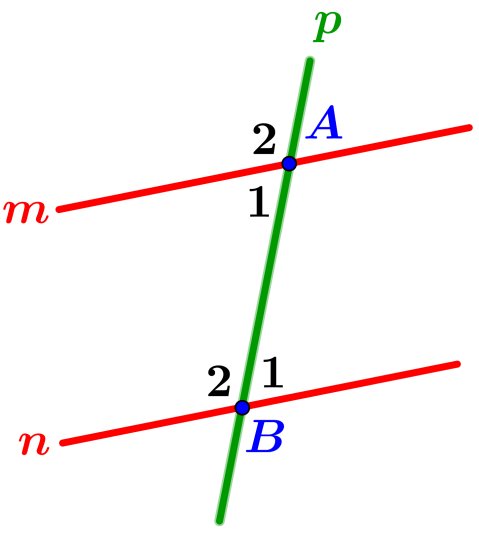 Hoekensom

Stelling 1
In elke driehoek is de som van de hoeken gelijk aan 180 graden.
Bewijs
Gegeven is een willekeurige driehoek .
Trek door hoekpunt  de lijn evenwijdig aan lijn .
Dit geeft de drie aangegeven hoeken bij . Er geldt:
  en    (Z-hoeken). Hieruit volgt:
  (gestrekte hoek bij ).

Stelling 2
 In elke vierhoek is de som van de hoeken gelijk aan 360 graden.
Bewijs
Gegeven is een willekeurige vierhoek .

Trek diagonaal . Toepassen van stelling 1 geeft:
  en  .  Optellen van deze betrekkingen geeft:
 , oftewel  .

Algemeen kan men eenvoudig aantonen:
de som van de hoeken van een hoek is gelijk aan  .
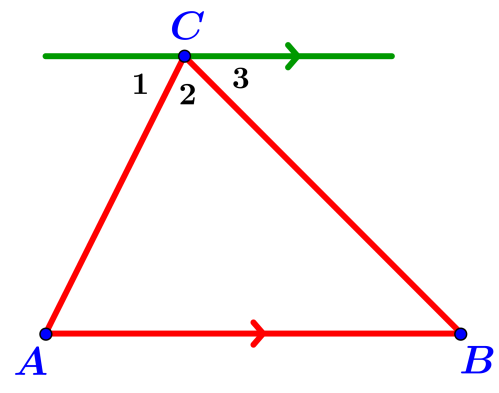 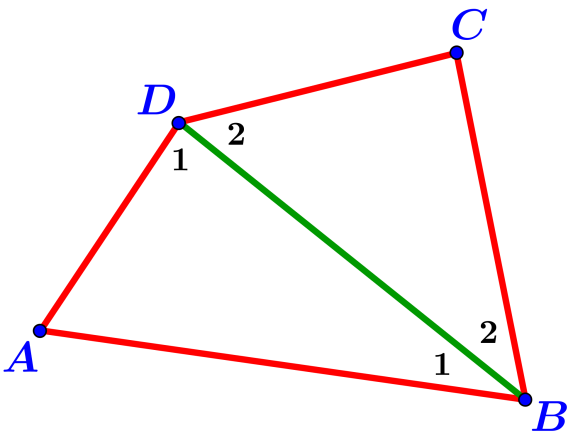 Buitenhoek driehoek

Zie de onderstaande figuur.


 heet een buitenhoek van . Er geldt de volgende eigenschap.

Een buitenhoek van een driehoek is gelijk aan de som van de twee niet-aanliggende binnenhoeken.

Het bewijs is zeer simpel. We moeten in de bovenstaande figuur aantonen dat 
 . Er geldt:
  (hoekensom )
 en ook
 (gestrekte hoek)
en hieruit volgt direct dat .

We vermelden een gevolg van de bovengenoemde eigenschap.

Een buitenhoek van een driehoek is groter dan elk van de twee niet-aanliggende binnenhoeken.

Immers uit    volgt:
  (omdat   )    en    (omdat   ).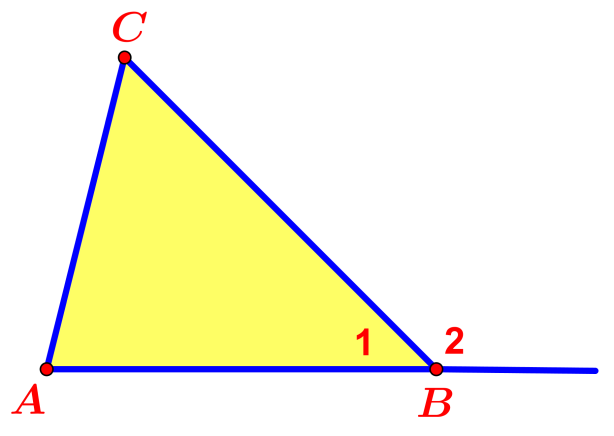 

Gelijkbenige driehoek
Middenparallel
Bewijs
In de figuur hierboven moeten we dus aantonen dat   en .
Er geldt dat    en        (*). Hieruit volgt dat    (zhz). 
Vanwege (*) geldt dan dat    , dus . Verder impliceert de gelijkvormigheid van   dat  . Hieruit volgt dat   (omkering F-hoeken).

Deze eigenschap kan bijvoorbeeld gebruikt worden om aan te tonen dat de drie zwaartelijnen van een driehoek door één punt gaan.

Een andere simpele toepassing is het volgende resultaat.De drie bissectrices van een driehoek gaan door één punt
Eigenschap 3
De drie bissectrices van een driehoek gaan door één punt.De drie middelloodlijnen van een driehoek gaan door één punt

Een middelloodlijn van een lijnstuk is een lijn die loodrecht staat op en gaat door het midden van . Deze middelloodlijn zullen aangeven met .De drie hoogtelijnen van een driehoek gaan door één punt
Stelling
De drie hoogtelijnen van een driehoek gaan door één punt.De drie zwaartelijnen van een driehoek gaan door één punt

Een zwaartelijn in een driehoek is een lijn die een hoekpunt verbindt met het midden van de overstaande zijde.


Het blijkt altijd zo te zijn dat de drie zwaartelijnen van een driehoek door één punt gaan, het zogenaamde zwaartepunt van de driehoek. 


Bovendien kan aangetoond worden dat  .

De driehoek wordt door de drie zwaartelijnen verdeeld in zes driehoeken met dezelfde oppervlakte. 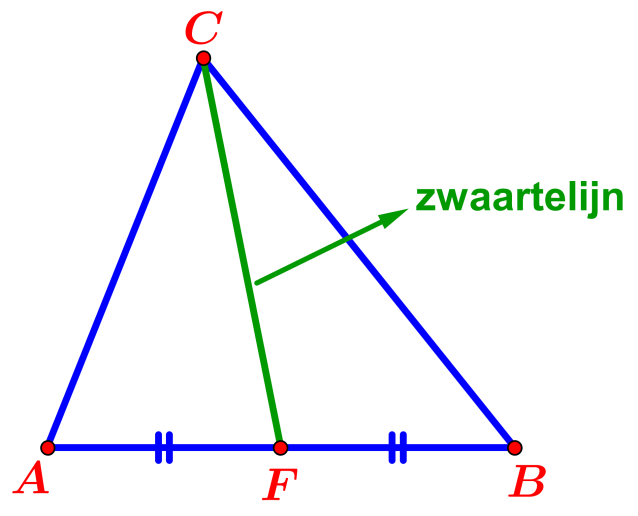 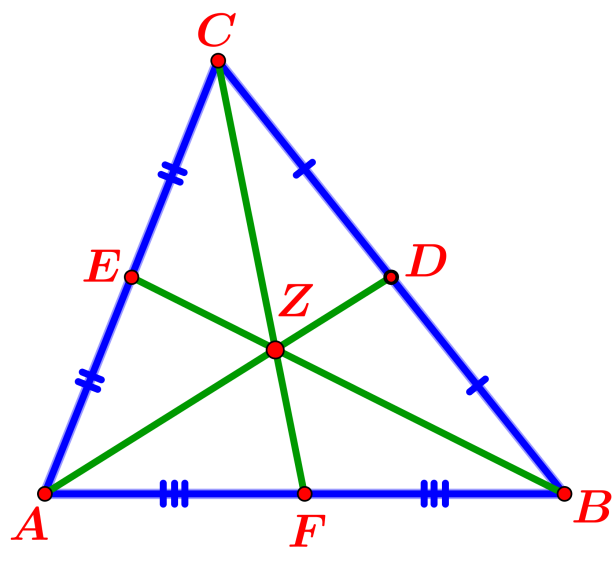 Stelling
De drie zwaartelijnen van een driehoek gaan door één punt. 
Het zwaartepunt verdeelt de zwaartelijnen in de verhouding 2 : 1.

Volgens (1) en (2) wordt  door zowel  als  in de verhouding  verdeeld.
Hieruit volgt dat  ,  dus moeten  en  samenvallen.
Dit impliceert dat  en  door één punt  gaan. 
Uit het bewijs blijkt bovendien dat .
Vierhoeken en hun onderlinge relaties
Bij bewijzen in dit document maken we gebruik van sommige van de gelijkvormigheidskenmerken hh, zhz, zzz, zzr en de congruentiekenmerken ZHZ, HZH, ZHH, ZZZ, ZZR.
Zie zo nodig het document ‘Gelijkvormigheid en congruentie’.
Met ZH bedoelen we dat we Z-hoeken gebruiken bij evenwijdige lijnen en met OZH de omkering hiervan:  wanneer twee lijnen door een derde gesneden worden en er gelijke Z-hoeken ontstaan, dan zijn die twee lijnen onderling evenwijdig.
Evenzo noteren FH en OFH voor de analoge situaties bij F-hoeken.
Stelling 1
In een rechthoek zijn de diagonalen even lang.
Stelling 2
Een parallellogram heeft de volgende eigenschappen:
a)   de overstaande zijden zijn even lang ;
b)   de diagonalen delen elkaar middendoor ;
c)   de overstaande hoeken zijn gelijk ;
d)  twee aanliggende hoeken zijn samen .
Stelling 3
Een vierhoek waarvan twee overstaande zijden gelijke lengte hebben en evenwijdig zijn, is een parallellogram.

Stelling 4
Een vierhoek waarvan de diagonalen elkaar middendoor delen is een parallellogram.Stelling 5
Een vierhoek waarvan de overstaande hoeken gelijk zijn is een parallellogram.
Stelling 6
In een ruit gelden de volgende eigenschappen:
a)   de diagonalen delen de hoeken middendoor ;
b)   de diagonalen staan loodrecht op elkaar.
Stelling 7
Een vierhoek waarvan de diagonalen de hoeken middendoor delen is een ruit.

Stelling 8
 even lang zijn is een rechthoek.
Stelling 9
 loodrecht op elkaar staan is een ruit.
Stelling 10
Een parallellogram waarvan een van de diagonalen een van de hoeken middendoor deelt is een ruit.
Stelling 11
Elke rechthoek is een parallellogram.Cirkelstellingen  (bewijzen verderop in dit document)
Machtstelling
Laat  en  twee koorden zijn in een cirkel  die elkaar (zo nodig na verlengen) snijden in 
punt .  Dan geldt:  .De stelling van Thales en de omkeringOmtrekshoek en middelpuntshoek
Stelling van de omtrekshoek
Een omtrekshoek is de helft van de bijbehorende middelpuntshoek.
Bewijs
Trek . De driehoeken  zijn gelijkbenig want
.Overstaande hoeken koordenvierhoek

Bewijs
Noem het middelpunt van de cirkel. We hoeven slechts aan te tonen dat
   (omdat  + .  Er zijn  drie gevallen.   
Stelling  (omkering koordenvierhoek-eigenschap)
Als van een vierhoek twee overstaande hoeken samen gelijk zijn aan , dan is die vierhoek een koordenvierhoek.
Bewijs
Neem aan dat een vierhoek is waarvoor geldt dat .
Beschouw de cirkel Γ die gaat door de punten  We moeten aantonen dat  ook op Γ ligt. Dit bewijzen we uit het ongerijmde. Stel dat  niet op Γ ligt. We onderscheiden dan twee gevallen.Omdat zowel  I) als II) tot tegenspraak leiden, ligt  op  Γ.        Q.E.D.

Er is een andere formulering van de kv-eigenschap die vaak nog iets handiger is.
Daartoe maken we gebruik van het begrip buitenhoek van een vierhoek.Stelling A  (koordenvierhoek-eigenschap)
Bij een koordenvierhoek is elke binnenhoek gelijk aan de overstaande buitenhoek.

Stelling B  (omkering koordenvierhoek-eigenschap)
Indien bij een vierhoek een binnenhoek gelijk is aan de overstaande buitenhoek, dan is die vierhoek een koordenvierhoek.Het bewijs is eenvoudig en zeer kort. Tweemaal toepassen van stelling A op de koordenvierhoeken  en  geeft:   , waaruit het gewenste resultaat direct volgt m.b.v. de omgekeerde eigenschap van  hoeken.Constantehoek-stelling
Constantehoek-stelling
 heeft een vaste (constante) waarde als  beweegt langs een van de cirkelbogen.


Omkering constantehoek-stelling
Als  en  aan dezelfde kant van lijn  liggen en  ,  dan liggen 
 op één cirkel.Bewijs
Laat de Ω de cirkel zijn door . We willen aantonen dat  ook op Ω ligt.
We bewijzen dit uit het ongerijmde en nemen aan dat  niet op Ω ligt.
Hierbij zijn twee gevallen te onderscheiden.
Beide gevallen leiden tot een tegenspraak, dus   ligt op Ω.   Q.E.D.Raaklijn en voerstraalStelling:   een raaklijn aan een cirkel staat loodrecht op de voerstraal naar het raakpunt.

Bewijs
We geven een bewijs uit het ongerijmde. Zie de onderstaande figuur.Derhalve heeft   (minstens) twee punten gemeenschappelijk met   (namelijk  en ), in strijd met het gegeven dat   een raaklijn is aan . Hiermee is een tegenspraak bereikt. De aanname (*) is bijgevolg onjuist, zodat   wel loodrecht staat op .     Q.E.D.

De bovenstaande stelling heeft ook een omkering.

Stelling:  als een lijn  een cirkel  met middelpunt  snijdt in een punt  en   
loodrecht staat op , dan is   een raaklijn .

Bewijs
We geven weer een bewijs uit het ongerijmde. Stel dat   geen raaklijn is aan . 
Dan snijdt   de cirkel  in een tweede punt B.  Vanwege   straal  )
is  gelijkbenig, dus de basishoeken zijn gelijk. Er volgt dat . 
Dit zou betekenen dat   twee rechte hoeken heeft, hetgeen natuurlijk onmogelijk is (hoekensom driehoek). De aanname dat  geen raaklijn aan  is leidt tot een tegenspraak, dus   is inderdaad een raaklijn aan .    Q.E.D. Hoek tussen een raaklijn en een koorde in een cirkel
Stelling 1
In een cirkel geldt dat de hoek tussen een raaklijn en koorde gelijk is aan de niet-stompe omtrekshoek die staat op die koorde.

BewijsAls je iets moet bewijzen in een vraagstuk waarin een cirkel met een raaklijn voorkomt, kijk dan of je de bovenstaande stelling kunt gebruiken.
Als je iets moet aantonen in een probleem met twee elkaar (inwendig of uitwendig) rakende cirkels, trek dan zelf de gemeenschappelijke raaklijn. Vaak kun je dan de bovenstaande stelling gebruiken.Gelijke  raaklijnstukken
We zullen drie verschillende bewijzen geven.
Bewijs 3  (voor wie bekend is met het begrip macht bij cirkels).
Volgens de machtstelling geldt:
 macht van  t.o.v. , dus .



Loodlijn op koordeDeze stelling heeft ook een soort omkering

Stelling 2
Een lijn  die loodrecht staat op een koorde  in een cirkel  en die koorde in twee gelijke stukken verdeelt, gaat door het middelpunt van  van .
Bewijs
Lijn  is de middelloodlijn van lijnstuk  en bestaat derhalve uit de punten die een gelijke afstand hebben tot  en . Punt  heeft gelijke afstanden tot  en  en ligt bijgevolg op lijn .
Machtstelling

Stelling 1  (machtstelling)
Laat  en  twee koorden zijn in een cirkel  die elkaar (zo nodig na verlengen) snijden in 
punt .  Dan geldt:  .
Stelling 2  (omkering van de machtstelling)
A)  Als  het snijpunt is van het inwendige van de lijnstukken  en  en er voldaan is aan de
       betrekking , dan liggen de punten  en  op één cirkel.
B)   Als  het snijpunt is van de lijnen  en , waarbij  buiten de lijnstukken  en  ligt, en 
        en er voldaan is aan de betrekking , dan liggen de punten  en  op één
        cirkel.
Bewijs
Dit volgt eenvoudig uit het omkeren van de stappen in het bewijs van stelling 1 en door gebruik te maken van zhz en de omkering van de constantehoek-stelling.Deze intuïtieve redenering is echter geen formeel bewijs, omdat we geen limietprocessen toelaten in de meetkunde.
Bewijs
Laat  het raaklijnstuk aan  zijn (met  op), waarbij  en  aan dezelfde kant van lijn  liggen. Volgens stelling 3 geldt er dat   Gegeven is dat , dus vinden we dat  en dit leidt tot . Er zijn maar twee punten op  op  met de eigenschap dat , namelijk  en   het tweede punt  op  zodanig dat  raakt aan .
 ligt aan de andere kant van  dan .  Uit  en het feit dat  en  aan dezelfde kant van lijn  liggen, volgt daarom dat . We kunnen hieruit concluderen dat  raakt aan .

Booghoeken

Bij hoekberekeningen in figuren waarin een cirkel voorkomt blijkt het vaak handig te zijn om gebruik te maken van het begrip booghoek. 
Eigenschap 1  (omtrekshoek)
Als in de bovenstaande figuur  een punt op  is die niet ligt op de boog bepaald door , 
dan geldt  . heet een omtrekshoek.  Met behulp van het begrip booghoek kunnen we handig binnenomtrekshoeken en buitenomtrekshoeken van cirkels uitrekenen.
De volgende eigenschap is ook vaak handig.

Eigenschap 4  (optelregel voor booghoeken)
Op een cirkel  met middelpunt  zijn gegeven 
(zie de linkerfiguur bovenaan op de volgende pagina):
een cirkelboog  met eindpunten  en  en bijbehorende booghoek ;
een cirkelboog  met eindpunten  en  en bijbehorende booghoek .
De cirkelbogen  en  overlappen elkaar niet (hoogstens eindpunten gemeenschappelijk). Laat  een cirkelboog zijn met eindpunten  en  en bijbehorende booghoek  waarvan de lengte gelijk is aan de som van lengtes van  en .  Dan geldt:   .
Bewijs
Kies punt  op de rode cirkelboog  zodanig dat de lengte van cirkelboog  gelijk is de lengte van  (zie de rechterfiguur hierboven); dan geldt natuurlijk ook dat  d. Er volgt dat
.
Omgeschreven cirkel

Als de driehoek scherphoekig is, zoals hierboven, dan ligt het middelpunt van de omgeschreven cirkel binnen de driehoek.

Als de driehoek stomphoekig, dan ligt het middelpunt van de omgeschreven cirkel buiten de driehoek. 

Als de driehoek rechthoekig is, dan is het midden van de schuine zijde het middelpunt van de omgeschreven cirkel.

Zie voor de laatste twee situaties de volgende figuren.
Ingeschreven cirkel

Elke driehoek bezit een zogenaamde ingeschreven cirkel. Dit is een cirkel die (inwendig) raakt aan de zijden van de driehoek.


Hoe we een dergelijke cirkel kunnen vinden blijkt uit de volgende figuur.



De drie bissectrices van ∆ gaan door één punt (eenvoudig te bewijzen) en hun snijpunt   heeft gelijke afstanden tot de drie zijden van ∆ dus is het middelpunt van de ingeschreven cirkel.  
In de bovenstaande figuur zijn  en  de drie raakpunten.
 en ook  zijn met passer en liniaal te construeren.

Er geldt de volgende eigenschap (geen examenstof):

de drie lijnen  en  gaan door één punt.

Het snijpunt van die drie lijnen wordt het punt van GerGonne genoemd.
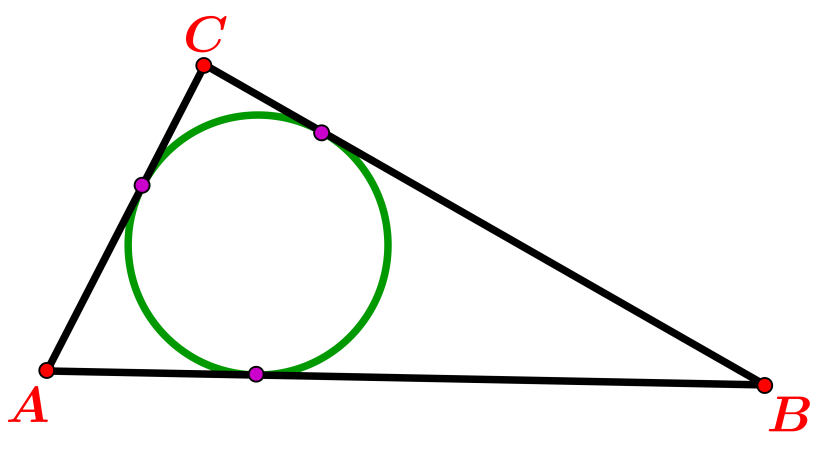 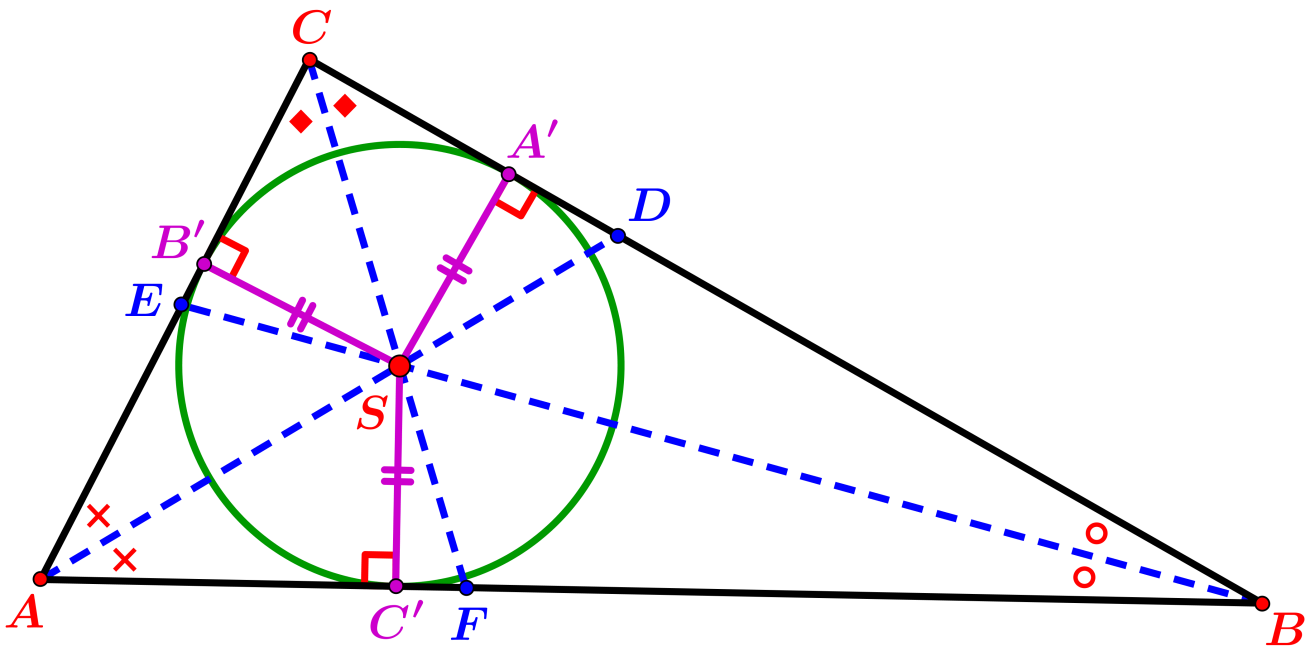 Aangeschreven cirkel
Antiparallel

Stelling 1
Als in  de punten  op zijde  en  op zijde  gegeven zijn, dan geldt:
 is antiparallel aan  vierhoek  is een koordenvierhoek.
Bewijs
 is antiparallel aan van vierhoek  is de buitenhoek bij  gelijk aan de overstaande binnenhoek bij  vierhoek  is een koordenvierhoek.

Stelling 2
Als in  lijnstuk  antiparallel is aan , met  op  en  op , dan geldt dat
.
Bewijs
  (hh), dus  , oftewel  .
Driehoeksongelijkheid

Bewijs van de driehoeksongelijkheid
We gebruiken de eigenschap dat in een rechthoekige driehoek de lengte van de schuine zijde groter is dan de lengte van elk van de rechthoekszijden. Voor  met  geldt namelijk volgens de stelling van Pythagoras:   en hieruit volgt dat  , dus  en ook   dus . Neem nu een willekeurige driehoek . We willen aantonen dat
. Daartoe onderscheiden we drie gevallen:
Bissectricestelling

Stelling 1  (bissectricestelling voor de inwendige of uitwendige deellijn)
In  is  de inwendige of uitwendige deellijn uit .  Dan geldt:  .
Hulpstelling
a)   Als  en  beide liggen op het inwendige van lijnstuk  en er geldt dat  ,
       dan volgt er dat .
b)   Als  en  beide liggen op het verlengde van lijnstuk  en er geldt dat  ,
       dan volgt er dat .
Bewijs
(maak zo nodig zelf een schets van beide situaties).
a):   We herleiden de gegeven betrekking:
        ,   ,   ,            
        .  Er volgt dat  .  Omdat er tussen  en  slechts één punt is dat op
        een gegeven afstand van  ligt, volgt er dat .
b):  We merken eerst op dat  en  niet aan weerszijden van lijnstuk  kunnen liggen omdat
        anders van de twee verhoudingen   en  er een groter dan 1 is en de andere
        kleiner dan 1. In dit geval kan niet voldaan zijn aan  .
        Laten we daarom bijvoorbeeld aannemen dat  en  aan de kant van  liggen (het andere
        geval verloopt analoog). We herleiden de gegeven betrekking:
        ,   ,   ,            
        .  Er volgt dat  .  Omdat er op het verlengde van lijnstuk  aan de 
       kant van  slechts één punt is dat op een gegeven afstand van  ligt, volgt er dat .
     
Stelling 2  (omkering van de bissectricestelling voor de inwendige of uitwendige deellijn)
Als in  punt  op lijn  zodanig dat  dan is  de inwendige deellijn van  als  tussen  en  ligt en de uitwendige deellijn van  als  buiten  en  ligt.
Bewijs
Laat , met  op lijn , de inwendige deellijn van  zijn als  tussen  en  ligt en de uitwendige deellijn zijn van  zijn als  als  buiten lijnstuk  ligt. Volgens stelling 1 geldt dat
. Gelet op de gegeven betrekking , weten we dan dat
. Toepassen van de hulpstelling geeft , waarna de gewenste conclusie uit de stelling direct volgt.Punt van Fermat
Stelling 1  (Fermat, 1601-1665)
Als op de zijden van  aan de buitenkant gelijkzijdige driehoeken worden getekend, dan gaan de drie omgeschreven cirkels van deze gelijkzijdige driehoeken door één punt.
Bewijs
Neem aan dat de omgeschreven cirkels van   en  elkaar snijden in een punt  
We onderscheiden drie gevallen.
We merken op dat in geval 3) van het bovenstaande bewijs hoek  gelijk is aan .
Het punt  van Fermat blijkt een speciale betekenis te hebben voor het geval alle hoeken van  kleiner zijn dan  . Het is het punt binnen  waarvoor de som van de afstanden tot de hoekpunten minimaal is.  Dit probleem heeft ook praktische toepassingen. 
Stel dat men drie plaatsen ,  en , gelegen in een uitgestrekt gebied (met alle hoeken van   kleiner dan ), wil verbinden met een wegennet, waarvan de aanlegkosten per km zeer hoog zijn. Hoe moet het wegennet dan lopen opdat de totale kosten minimaal zijn?
De oplossing is dat men het punt van Fermat bepaalt en vanuit dat punt rechte wegen aanlegt naar de drie plaatsen ,  en .
OnderwerpPaginaMeetkundige definities2Gelijkvormigheid en congruentie3 - 4Z-hoeken en F-hoeken5Hoekensom6Buitenhoek driehoek7Gelijkbenige driehoek8Middenparallel9De drie bissectrices van een driehoek gaan door één punt10De drie middelloodlijnen van een driehoek gaan door één punt11De drie hoogtelijnen van een driehoek gaan door één punt12De drie zwaartelijnen van een driehoek gaan door één punt13 - 14Vierhoeken en hun onderlinge relaties15 - 19Cirkelstellingen20 - 23De stelling van Thales en de omkering24Omtrekshoek en middelpuntshoek25Overstaande hoeken koordenvierhoek26 - 28Constantehoek-stelling29 – 30Raaklijn en voerstraal31Hoek tussen een raaklijn en een koorde in een cirkel32Gelijke raaklijnstukken33Loodlijn op koorde34Machtstelling35 - 36Booghoeken37 - 39Omgeschreven cirkel40Ingeschreven cirkel41Aangeschreven cirkel42Antiparallel43Driehoeksongelijkheid44Bissectricestelling45 - 46Punt van Fermat47 - 48twee paren hoeken (hh)


  en    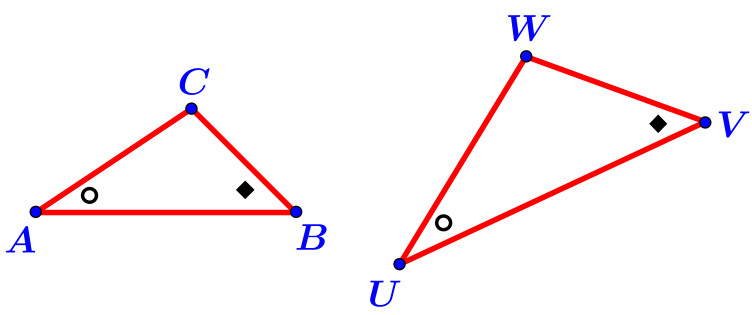       een paar hoeken en de verhouding van de
      omliggende zijden (zhz)

   en     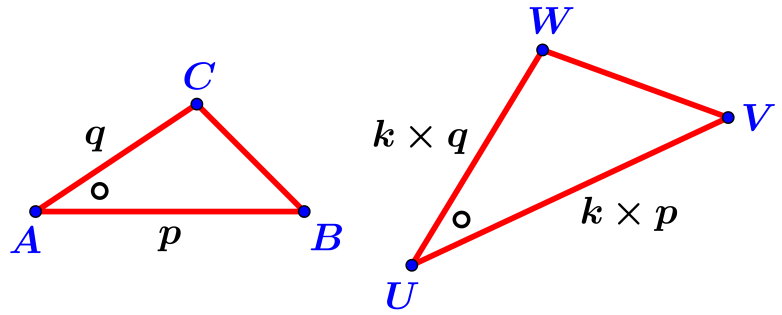 de verhouding van de zijden (zzz)

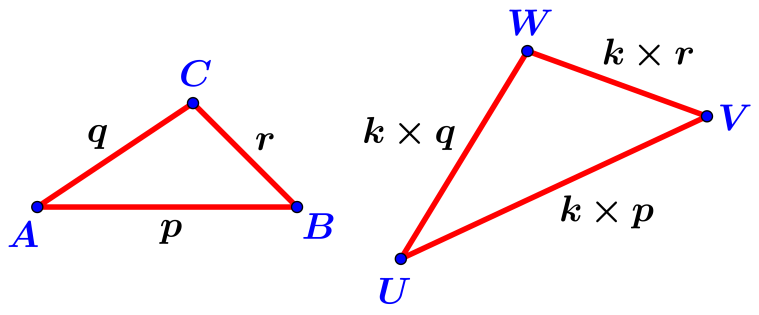      een paar rechte hoeken en de verhouding
     van twee niet-omliggende zijden (zzr)


  en     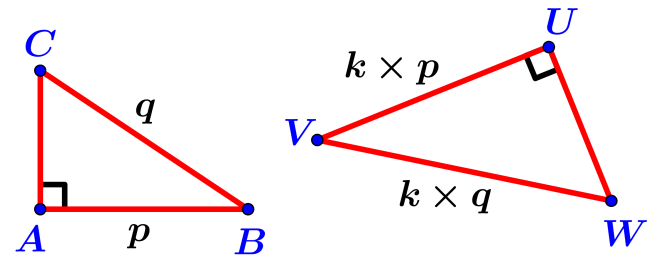 twee zijden en de ingesloten hoek (ZHZ)

  en  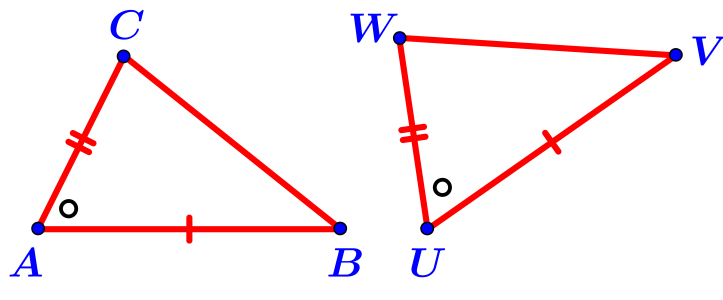 een zijde en twee aanliggende hoeken (HZH)

  en     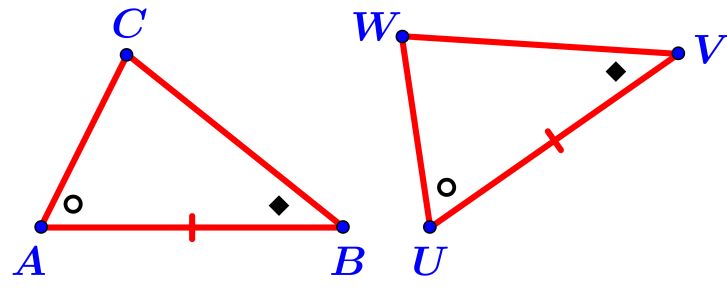 een zijde, een aanliggende hoek en de tegenoverliggende hoek  (ZHH)

  en     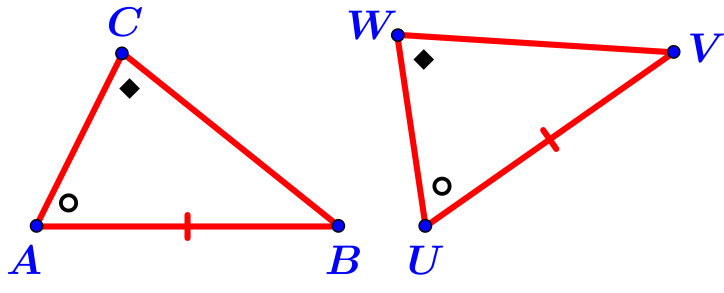 drie zijden  (ZZZ)


,   en  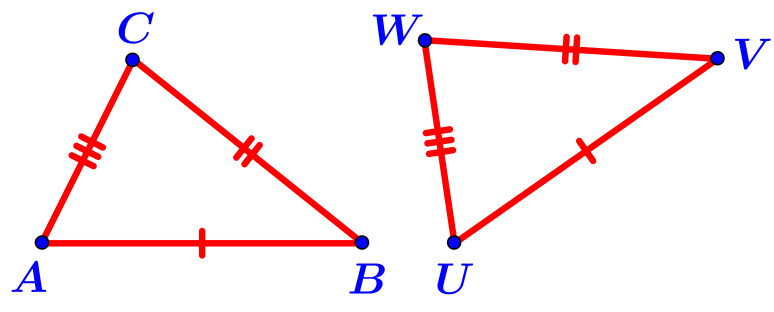 twee zijden en een rechte hoek tegenover 
een van die zijden  (ZZR)

,   en    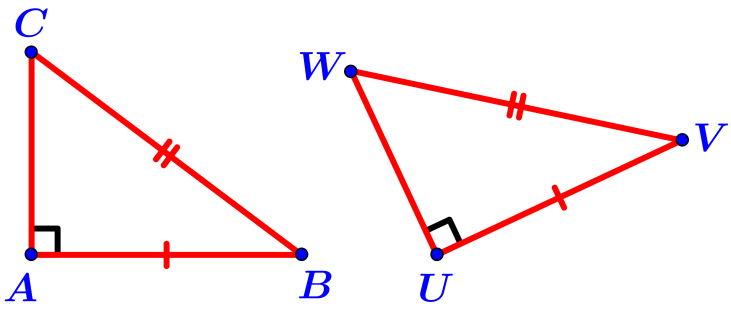 
Een gelijkbenige driehoek is een driehoek met twee gelijke zijden.
Zie de figuur hiernaast. De twee gelijke zijden  en  worden de benen van  genoemd. 
Zijde  is de basis. De hoeken bij  en  heten de basishoeken en de hoek bij  is de tophoek.
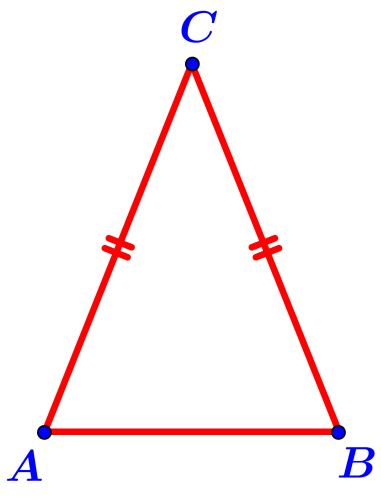 Stelling 1
Bij een gelijkbenige driehoek zijn de basishoeken gelijk.
Bewijs
Laat  gelijkbenig zijn met .
Trek het lijnstuk van  naar het midden  van zijde .
Dan geldt dat    (ZZZ)  en dit impliceert dat  .
De basishoeken van  zijn daarom gelijk.
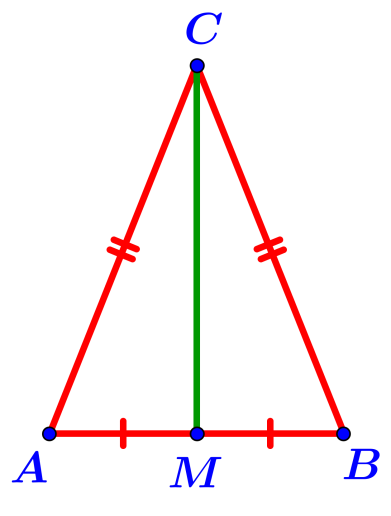 
Stelling 2
Als in  geldt dat , dan volgt dat .
Bewijs
Trek de hoogtelijn  uit hoekpunt .
Er geldt dat    (ZHH) en dit impliceert dat 
.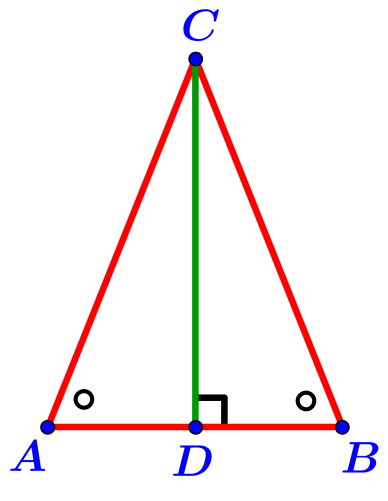 Een middenparallel in een driehoek is een lijnstuk dat de middens van twee zijden van die driehoek met elkaar verbindt.
In de figuur hiernaast is  een middenparallel in .

Stelling 1
Een middenparallel is evenwijdig aan de derde zijde en heeft een lengte die de helft is van de lengte van die derde zijde.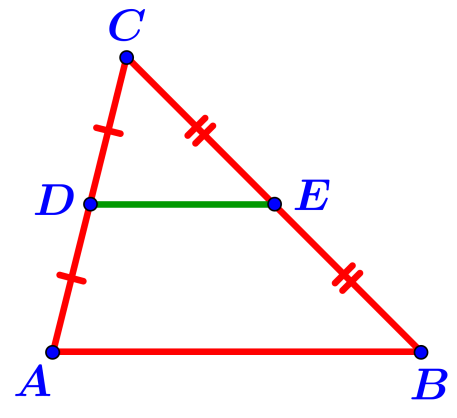 
Stelling 2 (van Varignon)
Bij een willekeurige vierhoek vormen  de middelpunten van de zijden de hoekpunten van een parallellogram.
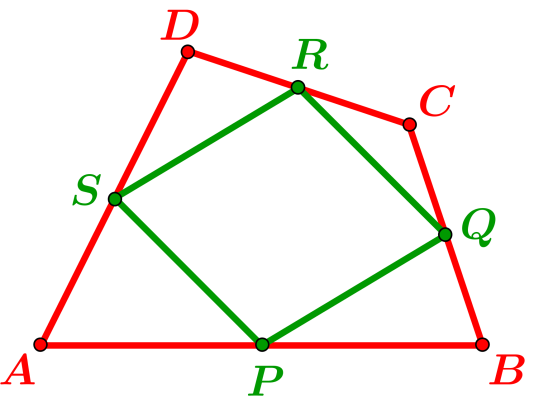 Bewijs
 en  zijn de middelpunten van de zijden  van vierhoek . Trek de diagonalen  en .
 is een middenparallel in  en  is een middenparallel in . Er volgt m.b.v. stelling 1 dat  en , dus. Analoog blijkt dat  en , dus .
Vierhoek  is daarom een parallellogram.
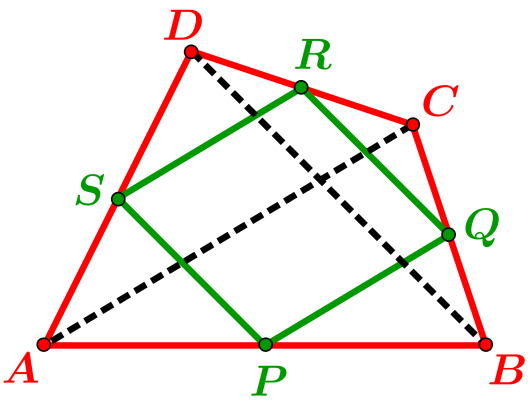 
Een bissectrice (of deellijn) van een hoek is de halve lijn (met als beginpunt het hoekpunt) die de hoek in twee gelijke hoeken verdeelt. In de figuur hiernaast  is  de bissectrice van .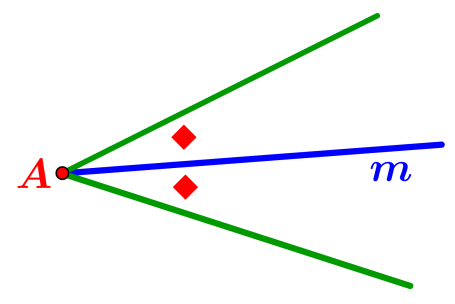 Eigenschap 1
Elk punt  van de bissectrice van  heeft gelijke afstanden tot de benen van .
Bewijs
Laat  en  de loodrechte projecties van  op de benen van  zijn, waarbij  ligt op de bissectrice  van . 
Er geldt:  ,    (bissectrice) en
. Dit impliceert dat  (ZHH.Eigenschap 1
Elk punt  van de bissectrice van  heeft gelijke afstanden tot de benen van .
Bewijs
Laat  en  de loodrechte projecties van  op de benen van  zijn, waarbij  ligt op de bissectrice  van . 
Er geldt:  ,    (bissectrice) en
. Dit impliceert dat  (ZHH.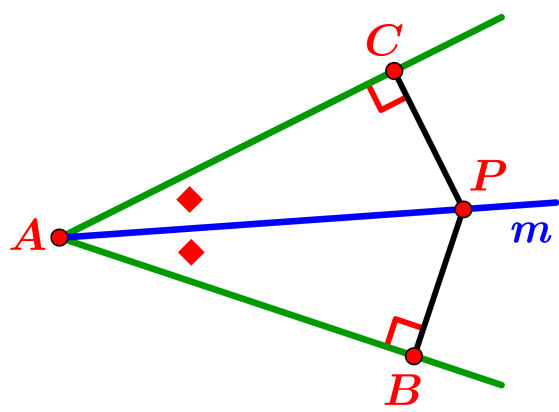 Het gevolg is dat , dus  heeft gelijke afstanden tot de benen van de hoek.Het gevolg is dat , dus  heeft gelijke afstanden tot de benen van de hoek.Het gevolg is dat , dus  heeft gelijke afstanden tot de benen van de hoek.Eigenschap 2  (omkering van eigenschap 1)
Een punt  dat gelijke afstanden heeft tot de benen van  ligt op de bissectrice van 
Bewijs
Laat  en  de loodrechte projecties van  op de benen van  zijn. Er geldt: ,   (gegeven) en
 . 
Dit impliceert dat  (ZZR 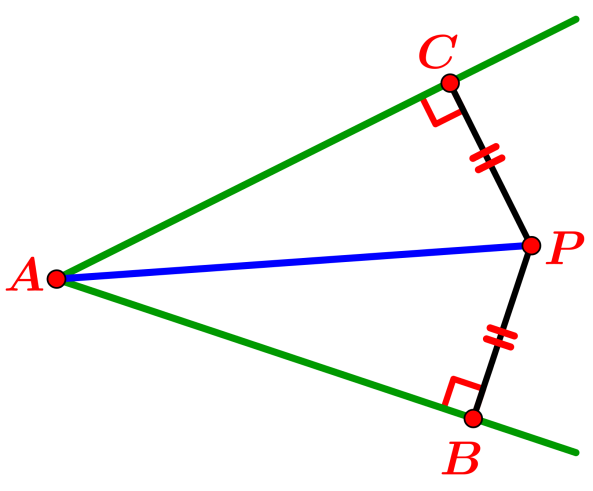 Het gevolg is dat , dus  ligt op de bissectrice van .Het gevolg is dat , dus  ligt op de bissectrice van .Bewijs 
Laat in  de bissectrices van  en  elkaar snijden in het punt . Eigenschap 1 leert dat  en     ( distance  afstand). Er volgt dat  en dit betekent volgens eigenschap 2 dat  op de bissectrice van  ligt. De drie bissectrices van  gaan daarom door één punt.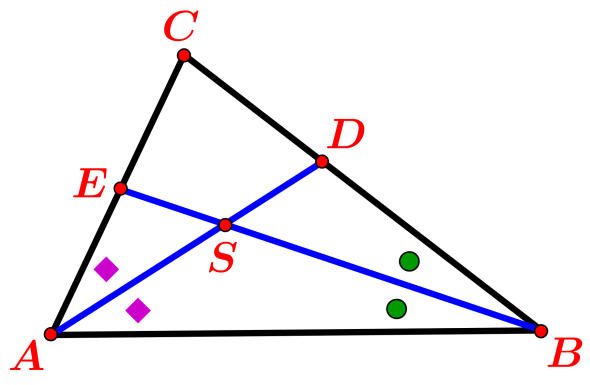 Het snijpunt van de drie bissectrices van een driehoek is het middelpunt van de 
ingeschreven cirkel van die driehoek.Het snijpunt van de drie bissectrices van een driehoek is het middelpunt van de 
ingeschreven cirkel van die driehoek.Eigenschap 1
Elk punt van  heeft gelijke afstanden tot  en .
Bewijs
Neem een willekeurig punt  van . Als  op lijn  ligt, dan is  het midden van , dus heeft zeker gelijke afstanden tot  en . Neem nu aan  niet op lijn  ligt. Trek de lijnstukken  en . Noem  het midden van lijnstuk  . Er geldt dat:   ,    en  .
Dit impliceert dat   (ZHZ). 
Het gevolg is dat .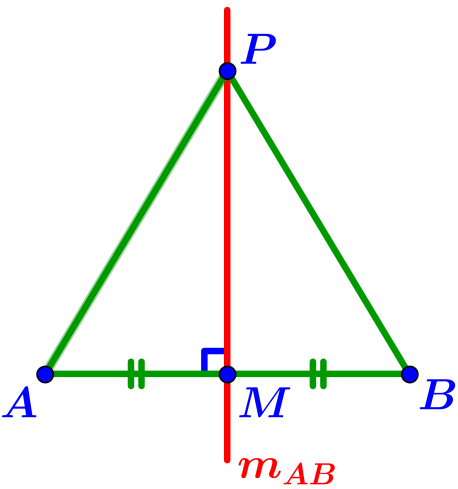 Eigenschap 2  (omkering van eigenschap 1)
Een punt dat gelijke afstanden heeft tot de punten  en  ligt op de middelloodlijn van lijnstuk .
Bewijs
Als  op lijn  ligt, dan moet  het midden van lijnstuk  zijn en dit punt ligt zeker op de middelloodlijn van lijnstuk . Neem nu aan dat  niet op lijn  ligt.  Trek door  de lijn  die door het midden  van lijnstuk  gaat. Er geldt:    (gegeven) ,    Eigenschap 2  (omkering van eigenschap 1)
Een punt dat gelijke afstanden heeft tot de punten  en  ligt op de middelloodlijn van lijnstuk .
Bewijs
Als  op lijn  ligt, dan moet  het midden van lijnstuk  zijn en dit punt ligt zeker op de middelloodlijn van lijnstuk . Neem nu aan dat  niet op lijn  ligt.  Trek door  de lijn  die door het midden  van lijnstuk  gaat. Er geldt:    (gegeven) ,    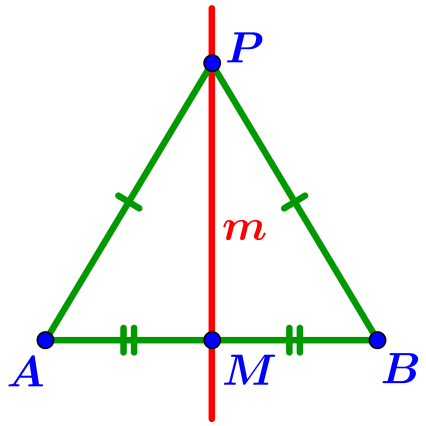 en   ( is het midden van ). Dit impliceert dat   (ZZZ). Het gevolg is dat . Beide hoeken zijn samen gelijk aan 180° (gestrekte hoek), dus
 .  Lijn  is derhalve de middelloodlijn van lijnstuk  en  ligt op deze lijn.

Eigenschap 3
De drie middelloodlijnen van een driehoek gaan door één punt.en   ( is het midden van ). Dit impliceert dat   (ZZZ). Het gevolg is dat . Beide hoeken zijn samen gelijk aan 180° (gestrekte hoek), dus
 .  Lijn  is derhalve de middelloodlijn van lijnstuk  en  ligt op deze lijn.

Eigenschap 3
De drie middelloodlijnen van een driehoek gaan door één punt.en   ( is het midden van ). Dit impliceert dat   (ZZZ). Het gevolg is dat . Beide hoeken zijn samen gelijk aan 180° (gestrekte hoek), dus
 .  Lijn  is derhalve de middelloodlijn van lijnstuk  en  ligt op deze lijn.

Eigenschap 3
De drie middelloodlijnen van een driehoek gaan door één punt.Bewijs
Noem  het snijpunt van  en .  Toepassen van eigenschap 1 geeft   (want  ligt op )  en    (want  ligt op ). Er volgt dat , zodat volgens eigenschap 2 punt  ook op  ligt. 
Hiermee is de eigenschap bewezen. 
Het snijpunt van de drie middelloodlijnen van   is het middelpunt van de omgeschreven cirkel van die driehoek.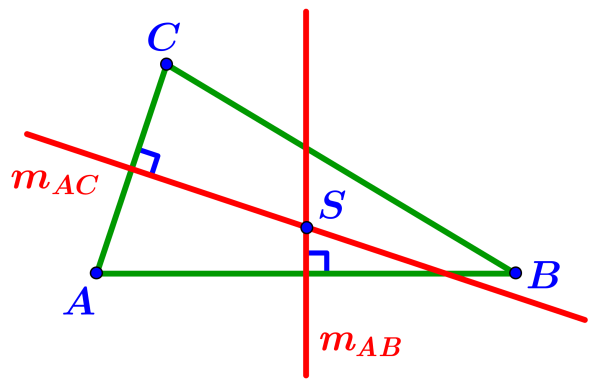 Een hoogtelijn in een driehoek is een lijn die gaat door een hoekpunt en loodrecht staat op de tegenoverliggende zijde.
Als men de drie hoogtelijnen in een driehoek tekent, dan blijken die door één punt te gaan.  Dit punt het hoogtepunt  van de driehoek. Het hoogtepunt kan ook buiten de driehoek liggen. Dit is het geval als de driehoek stomphoekig is.
Zie de twee onderstaande figuren.Een hoogtelijn in een driehoek is een lijn die gaat door een hoekpunt en loodrecht staat op de tegenoverliggende zijde.
Als men de drie hoogtelijnen in een driehoek tekent, dan blijken die door één punt te gaan.  Dit punt het hoogtepunt  van de driehoek. Het hoogtepunt kan ook buiten de driehoek liggen. Dit is het geval als de driehoek stomphoekig is.
Zie de twee onderstaande figuren.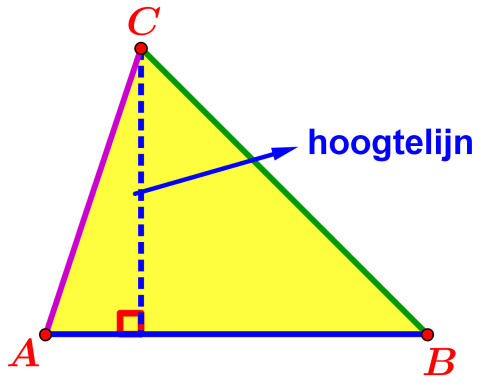 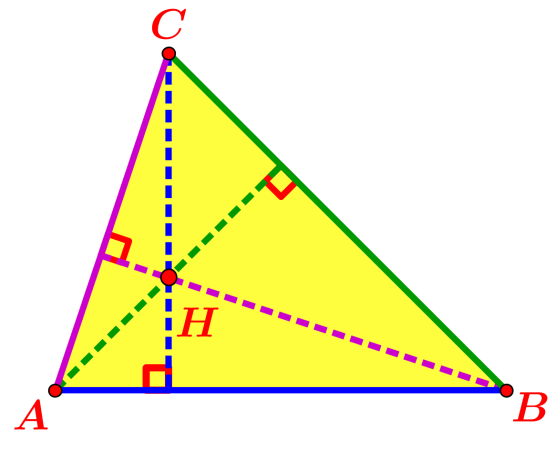 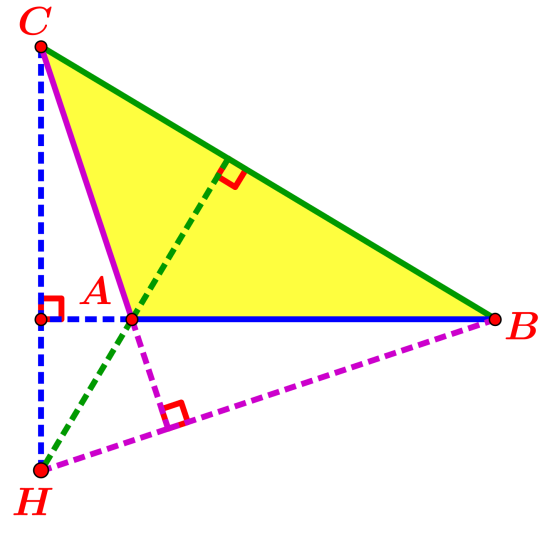 Bewijs
Gegeven is ∆. Trek door  de lijn evenwijdig aan , door  de lijn evenwijdig aan  en door  de lijn evenwijdig aan . Deze drie lijnen snijden elkaar in de punten  en . De drie vierhoeken  en  zijn parallellogrammen (evenwijdige overstaande zijden). Hieruit volgt dat   
 en . De hoogtelijn  in ∆ staat loodrecht op  dus ook op . 
Tevens is  het midden van . 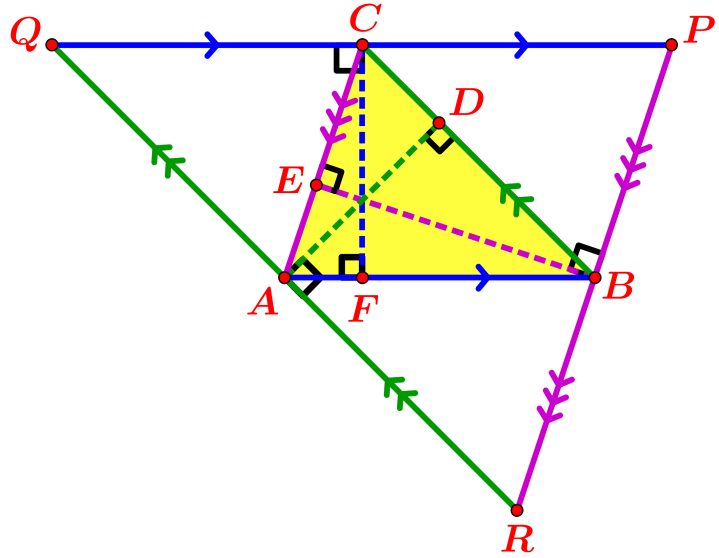 Dit leert dat  de middelloodlijn is van het lijnstuk . Analoog blijkt dat  middelloodlijn is van het lijnstuk  en dat  middelloodlijn is van het lijnstuk . De drie middelloodlijnen van de zijden van een driehoek gaan door één punt (bekende eigenschap van middelloodlijnen), dus gaan ook de hoogtelijnen van ∆ door één punt. Dit leert dat  de middelloodlijn is van het lijnstuk . Analoog blijkt dat  middelloodlijn is van het lijnstuk  en dat  middelloodlijn is van het lijnstuk . De drie middelloodlijnen van de zijden van een driehoek gaan door één punt (bekende eigenschap van middelloodlijnen), dus gaan ook de hoogtelijnen van ∆ door één punt. Bewijs
Zie eerst de figuur hiernaastLaat  en  elkaar snijden in punt  . Lijnstuk  is een middenparallel in  , dus  is evenwijdig met  en  (eigenschap middenparallel). 
Er volgt dat    en    (Z-hoeken). Dit geeft:    (hh). 
Bovendien geldt (omdat ) :
    	(1).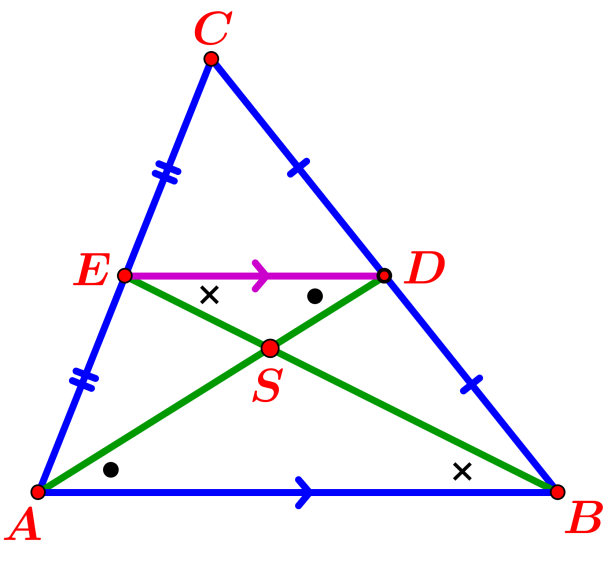 Zie vervolgens de figuur hiernaast.
Laat  en  elkaar snijden in punt  . Lijnstuk  is een middenparallel in  , dus  is evenwijdig met  en  (eigenschap middenparallel). 
Er volgt dat    en    (hoeken). Dit geeft:    (hh). 
Bovendien geldt (omdat ) : 
     	(2).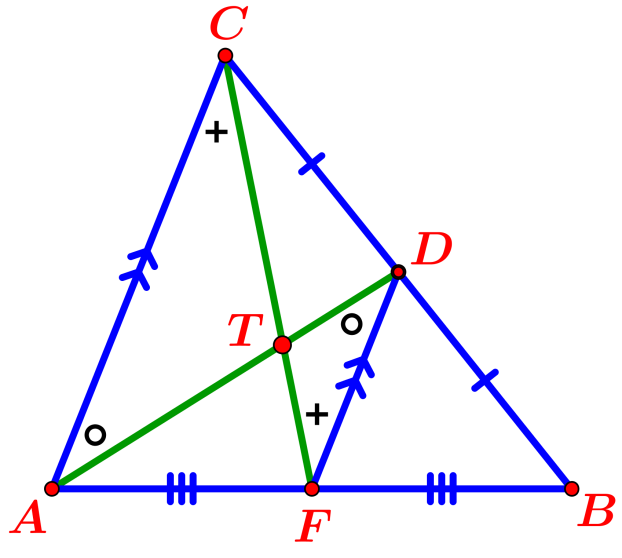 
Vierkant
Een vierkant is een vierhoek met vier 
gelijke zijden en vier rechte hoeken.
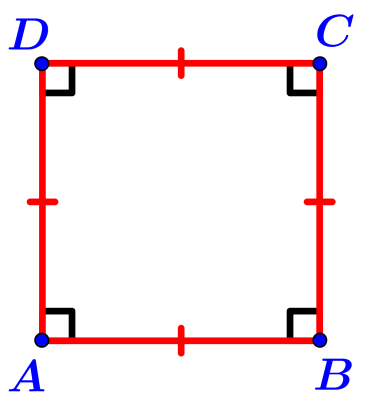 

Rechthoek
Een rechthoek is een vierhoek met vier
rechte hoeken.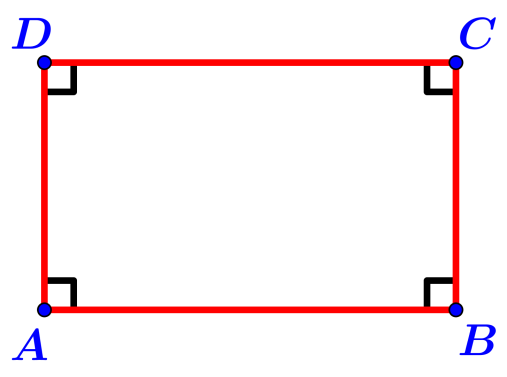 Bewijs
Er gelden de volgende betrekkingen:
  (hoekensom in ) en 
 , dus  .
Analoog blijkt dat  . Er volgt dat
  (HZH),  dus  en .
Dit impliceert dat    (ZHZ), dus .  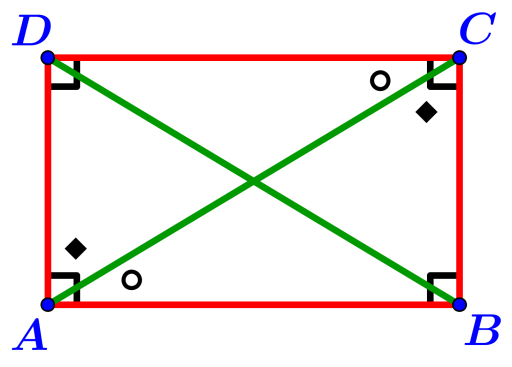 Parallellogram
Een parallellogram is een vierhoek waarvan de 
overstaande zijden parallel (evenwijdig) zijn.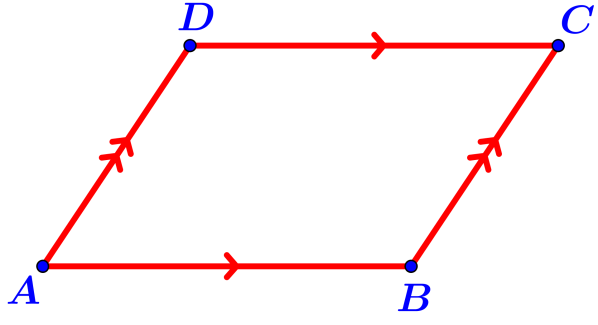 Bewijs
Gegeven is het parallellogram  waarvan de diagonalen elkaar snijden in het punt .

a):  Er geldt:    en   (Z-hoeken). 
       Dit geeft dat    (HZH), dus
        en .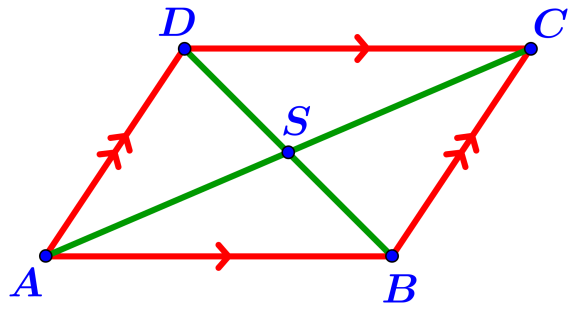 b):   ,   en  (zie a) ), dus   (HZH). Er volgt dat
         en  .   en  delen elkaar daarom middendoor.b):   ,   en  (zie a) ), dus   (HZH). Er volgt dat
         en  .   en  delen elkaar daarom middendoor.c):   We weten reeds dat    en  , dus ,
        oftewel . Analoog blijkt dat .
d):   Er geldt:    (hoekensom vierhoek), waaruit m.b.v. c) volgt dat
         , dus  . Analoog voor de overige aanliggende hoeken.c):   We weten reeds dat    en  , dus ,
        oftewel . Analoog blijkt dat .
d):   Er geldt:    (hoekensom vierhoek), waaruit m.b.v. c) volgt dat
         , dus  . Analoog voor de overige aanliggende hoeken.Bewijs
We nemen aan dat in vierhoek  geldt dat
 en .  Dan   (ZH), dus
  (ZHZ). Er volgt dat  , dus  (OZH). 
Vierhoek  is derhalve een parallellogram.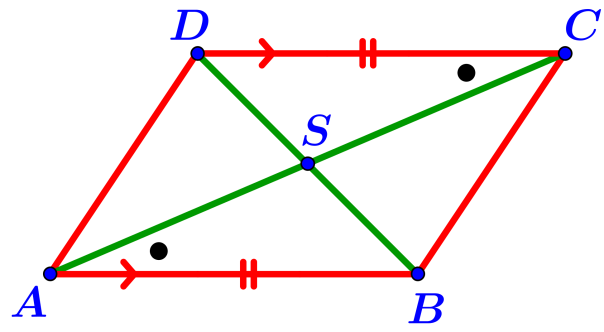 Bewijs
De diagonalen van vierhoek  snijden elkaar in , waarbij  en . Er geldt dat   (overstaande hoeken) en hieruit volgt dat
  (ZHZ). Dit impliceert dat ,
dus   (omkering Z-hoeken).
Analoog blijkt dat .
Vierhoek  is daarom een parallellogram.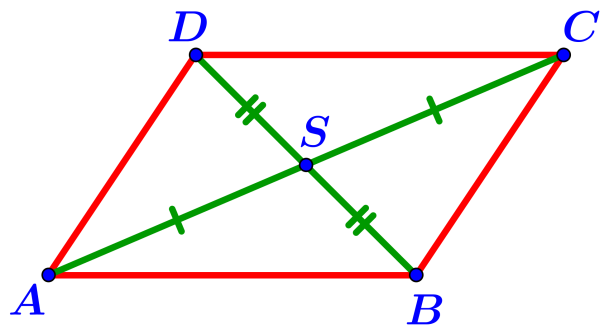 Bewijs
Stel dat voor vierhoek  geldt:    en  . Er volgt dat   (hoekensom vierhoek), dus .  Ook geldt dat   (gestrekte hoek bij ), dus . Hieruit volgt dat   (Omkering F-hoeken). Analoog blijkt (door lijnstuk  te verlengen) dat .
 is daarom een parallellogram.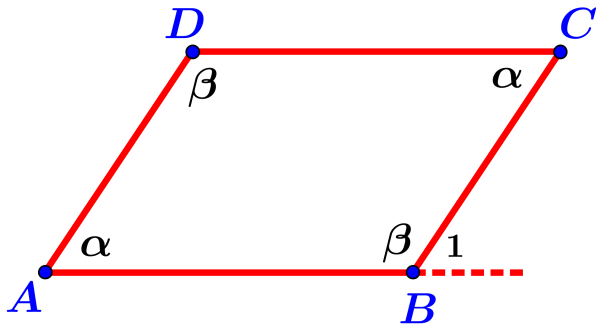 
Ruit
Een ruit is een vierhoek met vier gelijke zijden.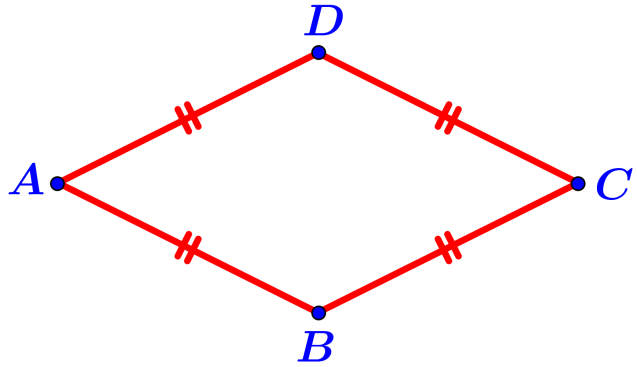 Bewijs
a):     (ZZZ).  Omdat beide driehoeken 
        bovendien gelijkbenig zijn, volgt er dat
        . 
        Analoog blijkt:
        .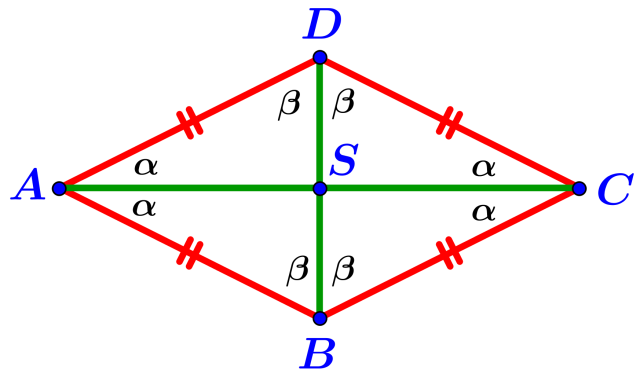 b):   Er geldt   (hoekensom vierhoek),  dus  , 
         oftewel  . Dit impliceert:    (hoekensom )
        , dus  staat loodrecht op .b):   Er geldt   (hoekensom vierhoek),  dus  , 
         oftewel  . Dit impliceert:    (hoekensom )
        , dus  staat loodrecht op .Bewijs
Gegeven is vierhoek  waarvan de diagonalen de hoeken middendoor delen. Er geldt dat
  (HZH), dus  en .  (1) 
Ook geldt dat     (HZH), dus .  (2) 
Uit (1) en (2) volgt dat , dus
  is een ruit.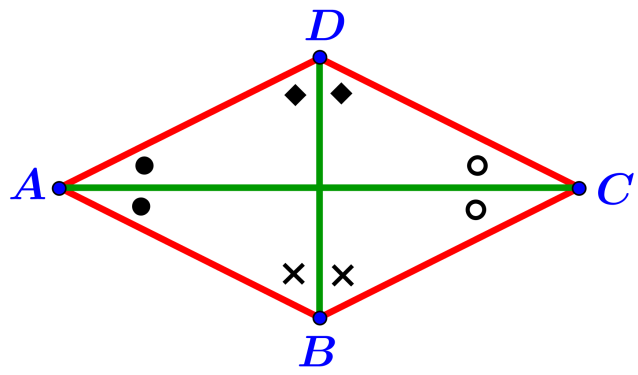 Bewijs
Laat  een parallellogram zijn waarvoor .
Er geldt :    (ZZZ), want een parallellogram heeft gelijke overstaande zijden en hier geldt dat . Dit geeft dat . Omdat twee aanliggende hoeken bij een parallellogram samen  zijn, volgt dat .
De eigenschap dat bij een parallellogram de overstaande hoeken gelijk zijn, impliceert dan dat  een rechthoek is.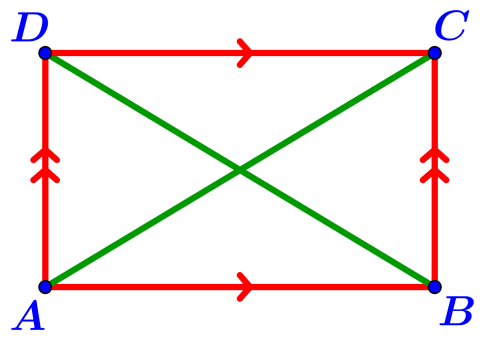 Bewijs
Laat  een parallellogram zijn waarvoor .
 is het snijpunt van de diagonalen. Er geldt dat , omdat de diagonalen van een parallellogram elkaar middendoor delen. Dit geeft:    (ZHZ), dus
. Omdat de overstaande zijden van een parallellogram gelijk zijn, volgt uit  dat  een ruit is.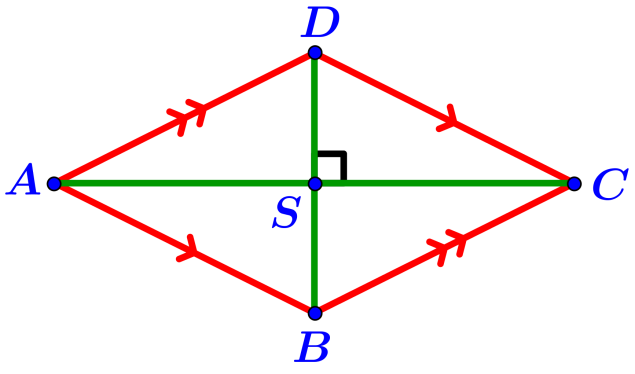 Bewijs
Laat  een parallellogram zijn waarvan de diagonaal  de hoek bij  middendoor deelt. 
  (gegeven)   (ZH), dus  (gelijke basishoeken). Omdat de overstaande zijden van een parallellogram gelijk zijn, volgt uit  dat  een ruit is.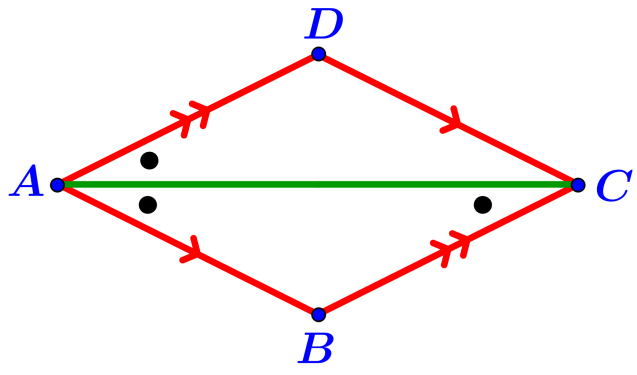 Bewijs
Gegeven is de rechthoek . Verleng  aan de kant van  en  aan de kant van . Er geldt
   (gestrekte hoek bij ) en 
  (gestrekte hoek bij ).
  (OFH)  en
  (OFH)  .
Rechthoek  is derhalve een parallellogram.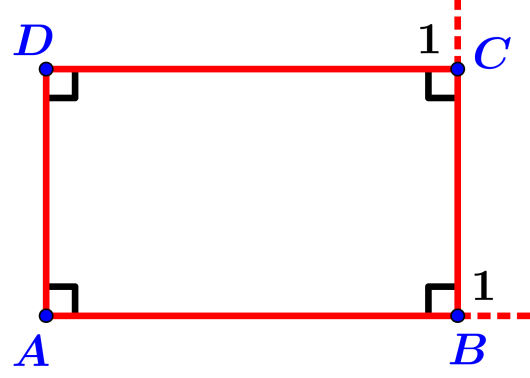 Stelling 12
Elke ruit is een parallellogram.
Bewijs
Getekend is de ruit  met zijn diagonalen. Er geldt:
  (ZZZ). Dit geeft:  , dus  en , dus .
Ruit  is derhalve een parallellogram.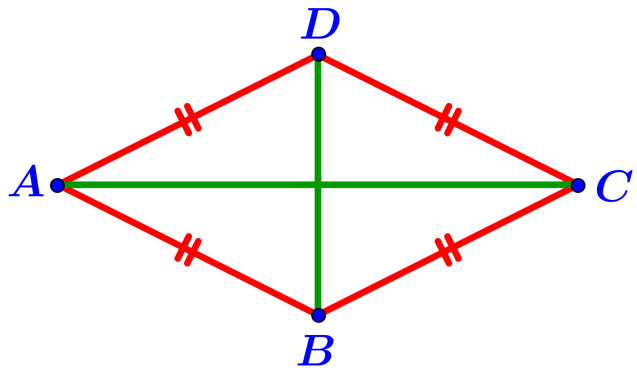 
Stelling van Thales 
Op de cirkel met middelpunt  liggen de punten,  en , waarbij  een middellijn is. Dan geldt:   .

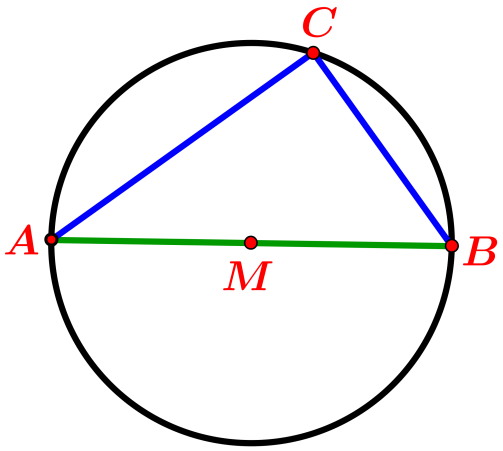 
Omkering van de stelling van Thales 
Als ∆ rechthoekig is met de rechte hoek in , dan ligt  op de cirkel met  als diameter.
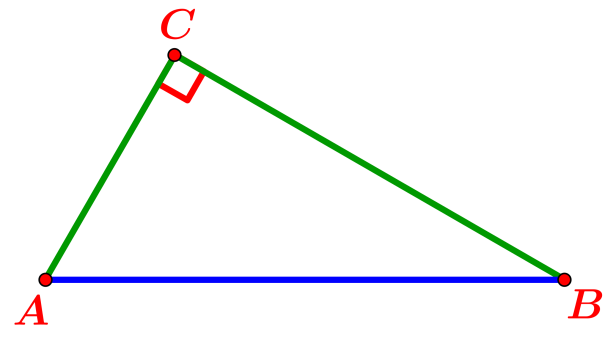 
Omtrekshoek en middelpuntshoek
Neem drie punten  op een cirkel met 
middelpunt .  We noemen   een omtrekshoek.
De cirkelboog tussen   en  waar niet op ligt bepaalt de  een de middelpuntshoek  .  Er geldt:
. 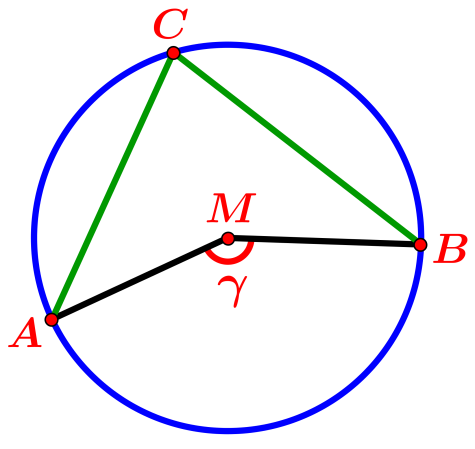 

Koordenvierhoek-eigenschap
Stel dat  een koordenvierhoek is.
Dan zijn overstaande hoeken samen , dus
    en     .
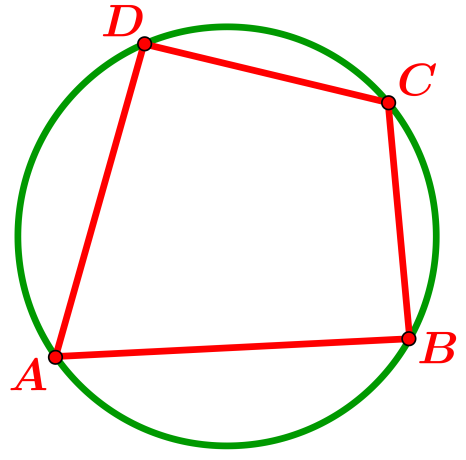 
Omkering koordenvierhoek-eigenschap
Als  en vierhoek is zodanig dat 
 ,  dan is  en koordenvierhoek, d.w.z. de punten  en  liggen op één cirkel.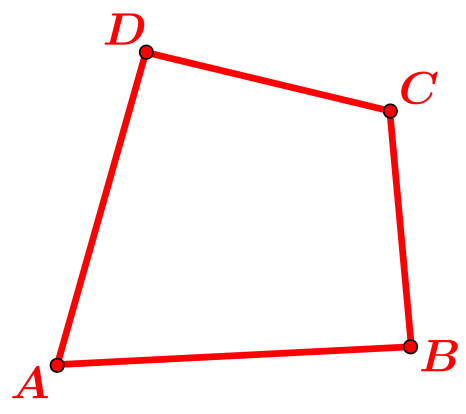 
Variant van de koordenvierhoek-eigenschap
Stel dat  een koordenvierhoek is.
Dan is de binnenhoek bij  gelijk aan de overstaande buitenhoek bij , dus  .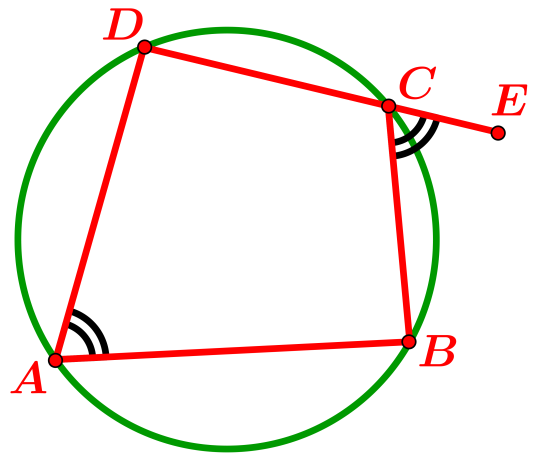 
Variant van de omkering van de koordenvierhoek-eigenschap
Als  een vierhoek is waarvan de binnenhoek bij  gelijk is aan de overstaande buitenhoek bij , dan is  een koordenvierhoek, d.w.z. de punten  en  liggen op één cirkel.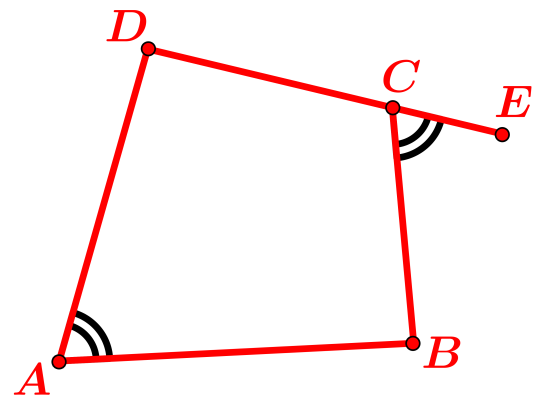 
Constantehoek-stelling
Neem een cirkel met daarop twee vaste punten  en . Deze twee punten verdelen de cirkel in twee cirkelbogen. Kies twee willekeurige punten  en  op een van deze twee bogen.  Dan geldt:   
Anders uitgedrukt  heeft een vaste (constante) waarde als  beweegt langs een van de cirkelbogen, bepaald door de punten  en .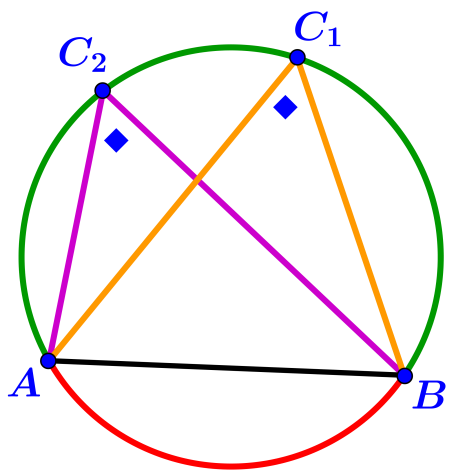 
Omkering constantehoek-stelling
Als de punten  en  aan dezelfde kant van lijn  liggen en er voldaan is aan dan liggen de punten op één cirkel.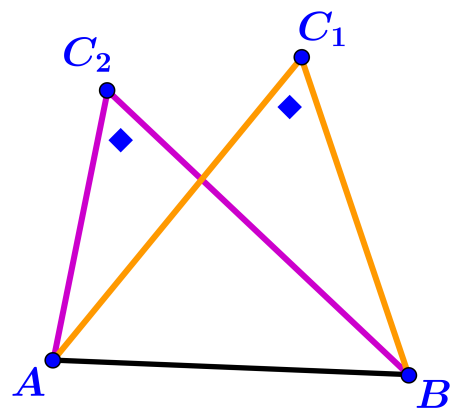 
Omkering van de stelling over de omtrekshoek en de middelpuntshoek
Laat  een van de hoeken bij  zijn van het gebroken lijnstuk , waarbij  en punt  buiten deze hoek liggen.
Neem aan dat  .
Dan ligt  op de cirkel met middelpunt  en straal  .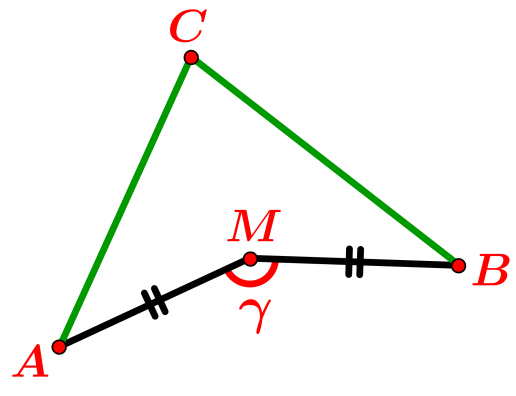 
Raaklijn loodrecht op voerstraal
Stel dat lijn  een cirkel met middelpunt  raakt in punt  .
 heet dan de voerstraal naar het raakpunt.
Dan geldt:   staat loodrecht .

Omkering eigenschap raaklijn loodrecht op voerstraal.
Stel dat lijn  een cirkel met middelpunt  snijdt in punt  , zodanig dat  . Dan raakt  aan de cirkel.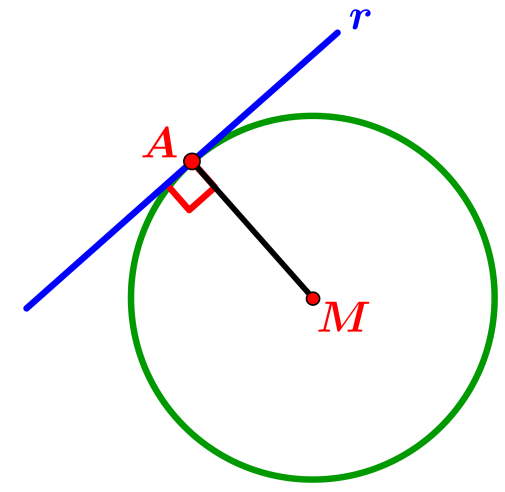 
Hoek tussen raaklijn en koorde
Lijn  raakt aan een cirkel  in punt . 
 is een koorde in . Verder is  een willekeurig punt op   zodanig dat  niet stomp is.
Dan geldt:  .
Hoek tussen raaklijn en koorde
Lijn  raakt aan een cirkel  in punt . 
 is een koorde in . Verder is  een willekeurig punt op   zodanig dat  niet stomp is.
Dan geldt:  .
Hoek tussen raaklijn en koorde
Lijn  raakt aan een cirkel  in punt . 
 is een koorde in . Verder is  een willekeurig punt op   zodanig dat  niet stomp is.
Dan geldt:  .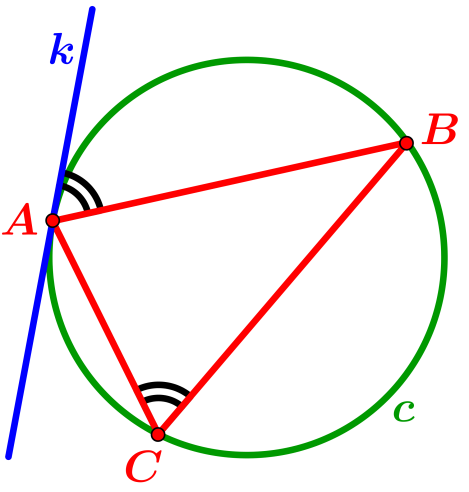 

Gelijke raaklijnstukken
Vanuit punt  buiten cirkel  worden twee raaklijnen aan  getrokken. De twee raakpunten zijn  en .
Dan geldt:  .
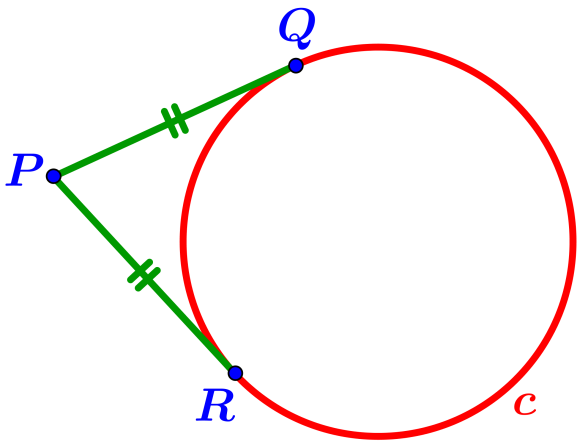 


Loodlijn op koorde
In de cirkel  met middelpunt  is  een koorde.
 staat loodrecht op , waarbij  op  ligt.
Dan geldt:  .


Loodlijn op koorde
In de cirkel  met middelpunt  is  een koorde.
 staat loodrecht op , waarbij  op  ligt.
Dan geldt:  .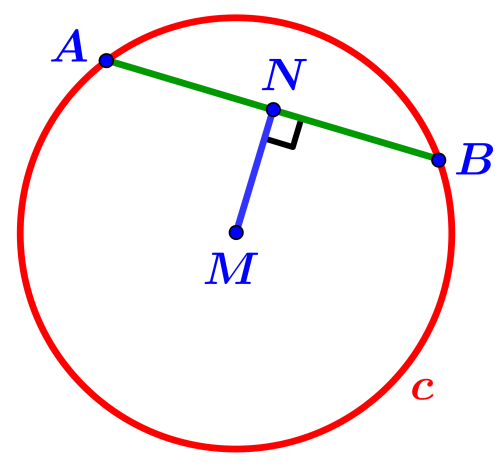 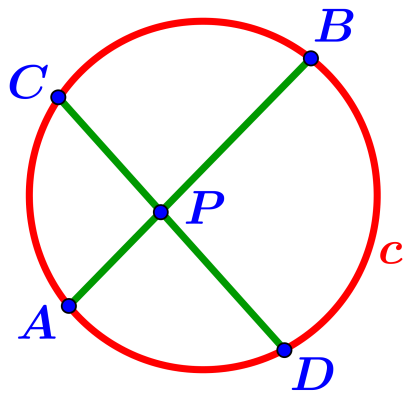 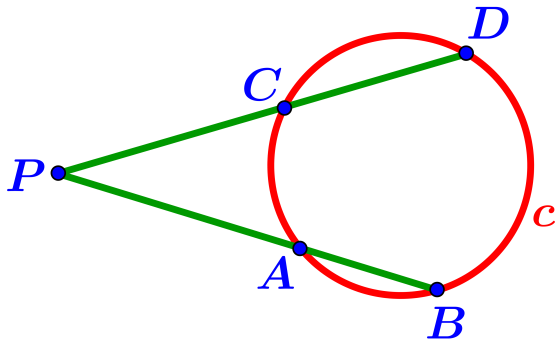 Stelling van Thales:   
Zie de nevenstaande figuur.
Op de cirkel met middelpunt  liggen de punten,  en , waarbij  een diameter is. Dan geldt:
∠ .Stelling van Thales:   
Zie de nevenstaande figuur.
Op de cirkel met middelpunt  liggen de punten,  en , waarbij  een diameter is. Dan geldt:
∠ .
Bewijs
Trek lijnstuk . 
De driehoeken en  zijn beide gelijkbenig (want  straal cirkel) dus hebben gelijke basishoeken. In de figuur geldt
  (hoekensom driehoek) ,
dus   ,  .
Dit betekent dat .
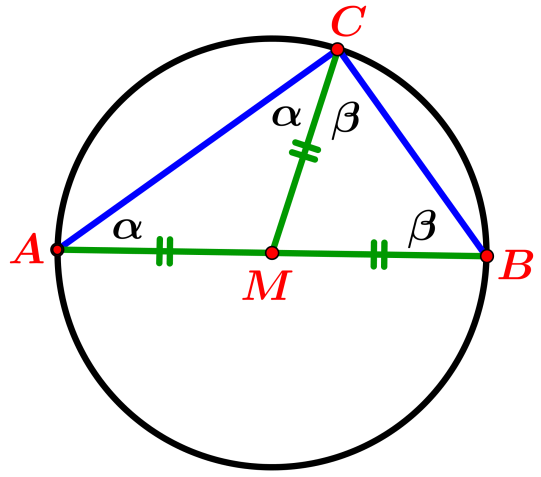 Omkering van de stelling van Thales
Als ∆  rechthoekig is met de rechte hoek in , dan liggen de punten   op de cirkel met  als diameter.
Bewijs
Trek door  een lijn loodrecht op  en door  de lijn loodrecht op . Deze snijden elkaar in een punt. 
Merk op dat  een rechthoek is (hoekensom vierhoek waarvan al drie hoeken recht zijn). De diagonalen  en snijden elkaar in een punt . De diagonalen van een rechthoek zijn even lang en delen elkaar middendoor (elementair te bewijzen met congruentie-eigenschappen). Dus , zodat er een cirkel is met middelpunt die door ,  en  gaat. Van deze cirkel is  een diameter.Bewijs
Trek door  een lijn loodrecht op  en door  de lijn loodrecht op . Deze snijden elkaar in een punt. 
Merk op dat  een rechthoek is (hoekensom vierhoek waarvan al drie hoeken recht zijn). De diagonalen  en snijden elkaar in een punt . De diagonalen van een rechthoek zijn even lang en delen elkaar middendoor (elementair te bewijzen met congruentie-eigenschappen). Dus , zodat er een cirkel is met middelpunt die door ,  en  gaat. Van deze cirkel is  een diameter.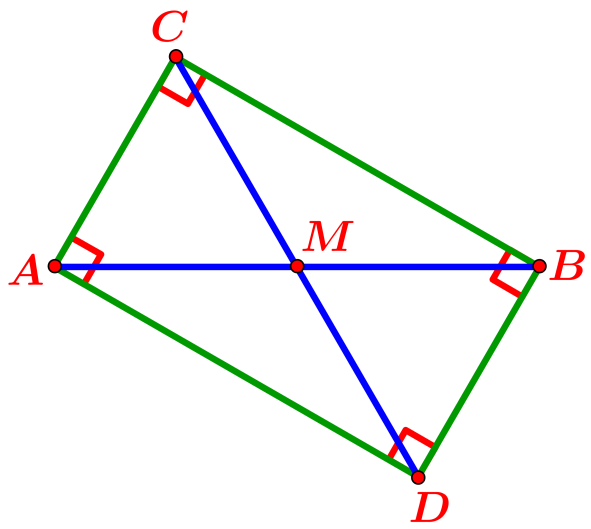 
Neem drie punten  op een cirkel met 
middelpunt . Zie de nevenstaande figuur. 

We noemen   een omtrekshoek.
De cirkelboog tussen   en  waar niet op ligt 
bepaalt een middelpuntshoek  .
Van  heet   de 
bijbehorende middelpuntshoek.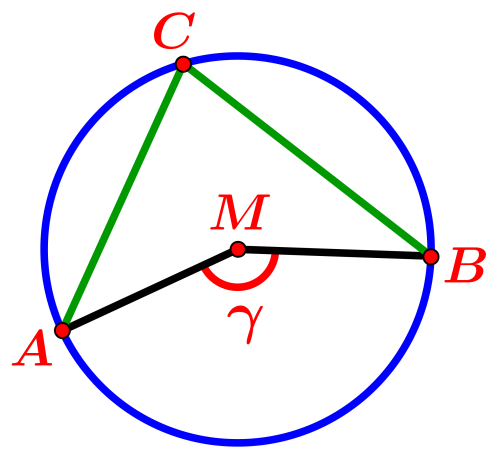 
Dit verklaart de twee paren gelijke hoeken in de nevenstaande figuur. 
  en     
(hoekensommen driehoeken). 
Dit geeft:
 
 
 .       Q.E.D.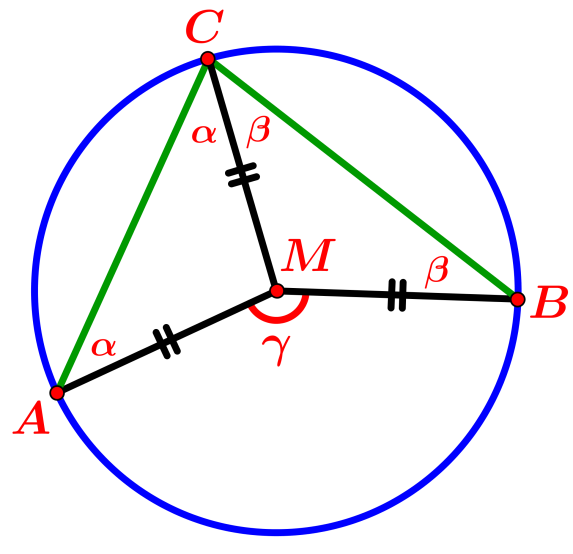 Beschouw de koordenvierhoek die hiernaast is getekend.

Dan geldt (koordenvierhoek-eigenschap): 

    en     .
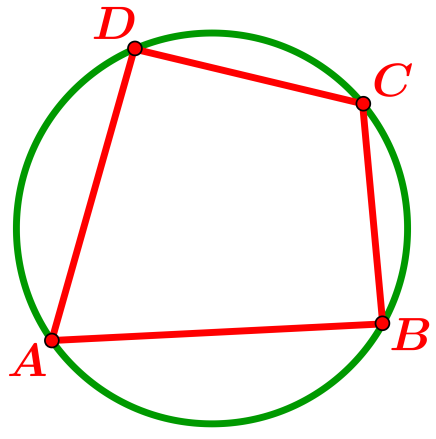 I)    ligt binnen de koordenvierhoek.

Trek de lijnen . 
Er ontstaan dan vier gelijkbenige driehoeken.
Dit verklaart de aangegeven vier paren gelijke hoeken. 
Er geldt (hoekensom vierhoek ):
 ,  dus 
 ,    ,   .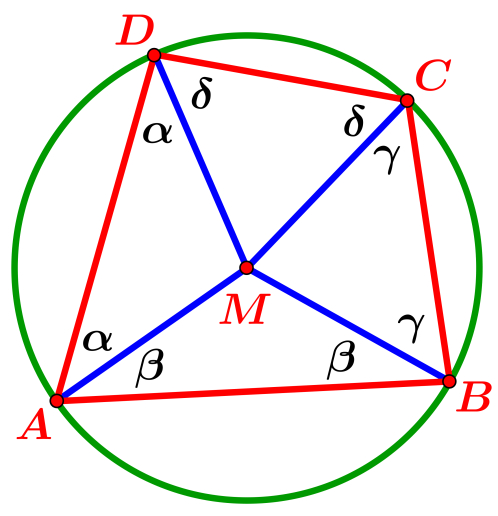 II)    ligt buiten de koordenvierhoek.
       
Trek de lijnen . Er ontstaan dan vier gelijkbenige driehoeken. In de aangegeven benoemingen van de hoeken geldt dat:
  (want ∆ is gelijkbenig)  en    (want ∆ is gelijkbenig).
Nu hebben we dat (hoekensom vierhoek ):
 , 
,
 ,     , 
.II)    ligt buiten de koordenvierhoek.
       
Trek de lijnen . Er ontstaan dan vier gelijkbenige driehoeken. In de aangegeven benoemingen van de hoeken geldt dat:
  (want ∆ is gelijkbenig)  en    (want ∆ is gelijkbenig).
Nu hebben we dat (hoekensom vierhoek ):
 , 
,
 ,     , 
.II)    ligt buiten de koordenvierhoek.
       
Trek de lijnen . Er ontstaan dan vier gelijkbenige driehoeken. In de aangegeven benoemingen van de hoeken geldt dat:
  (want ∆ is gelijkbenig)  en    (want ∆ is gelijkbenig).
Nu hebben we dat (hoekensom vierhoek ):
 , 
,
 ,     , 
.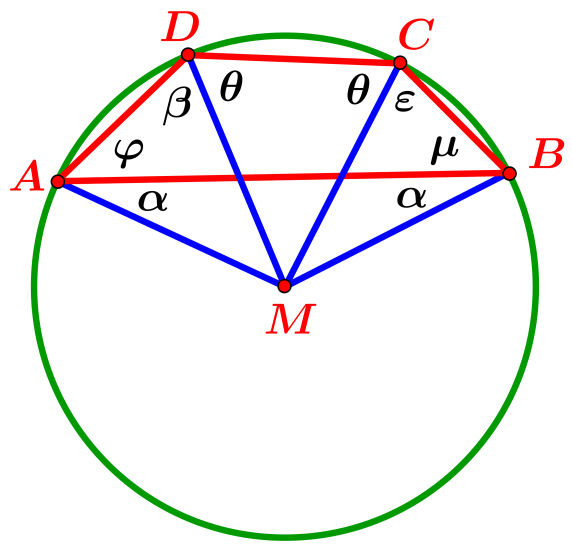 III)    ligt op een zijde van de koordenvierhoek.

Trek weer de lijnen . 
Er ontstaan dan drie gelijkbenige driehoeken.
Dit leidt tot de aangegeven gelijke hoeken. 
Er geldt (hoekensom vierhoek ):
  ,
 ,     ,   .
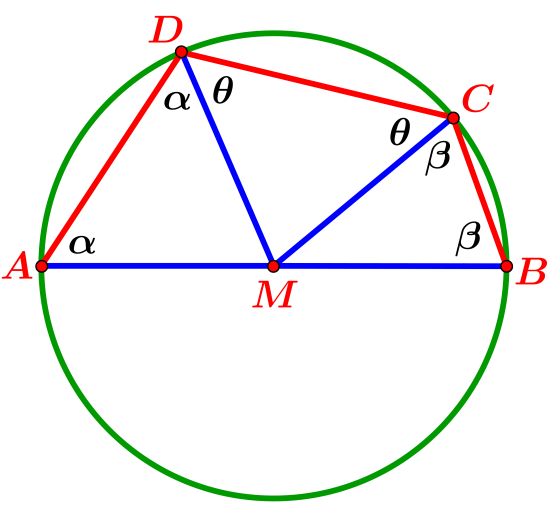 Opmerking
Indien we toestaan dat we gebruikmaken van de eigenschap dat in een cirkel een omtrekshoek de helft is van de bijbehorende middelpuntshoek 
(deze eigenschap is zeer snel te bewijzen) dan is de bovenstaande eigenschap over de som van de overstaande hoeken van een koordenvierhoek eenvoudig aan te tonen :  neem aan dat .
Dan ,  dus  .
Dit geeft dat , zodat  .Opmerking
Indien we toestaan dat we gebruikmaken van de eigenschap dat in een cirkel een omtrekshoek de helft is van de bijbehorende middelpuntshoek 
(deze eigenschap is zeer snel te bewijzen) dan is de bovenstaande eigenschap over de som van de overstaande hoeken van een koordenvierhoek eenvoudig aan te tonen :  neem aan dat .
Dan ,  dus  .
Dit geeft dat , zodat  .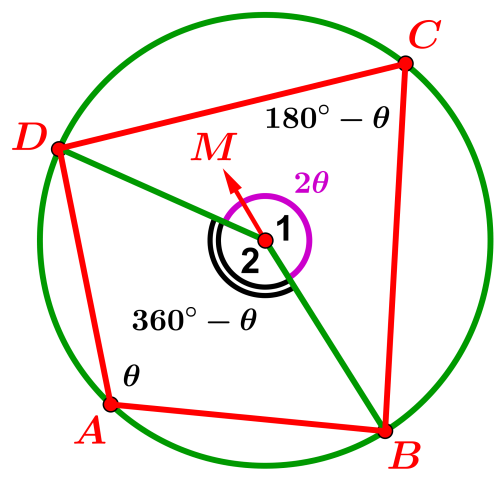 I)     ligt buiten Γ.     
Laat  het punt zijn waar Γ de lijn  snijdt. 
Er geldt (omdat een buitenhoek van een driehoek groter is dan elk van de twee niet-aangrenzende binnenhoeken):
  en   ,  dus      (1).
Verder geldt:
°  (kv-eigenschap)  en
°  (gegeven) , dus     (2)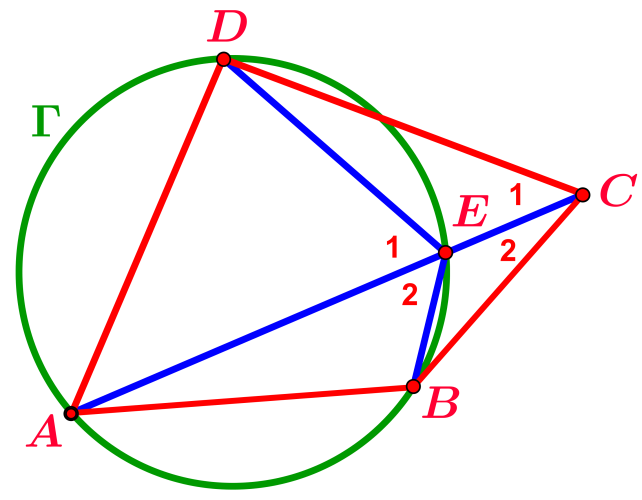 (1)  en  (2)  zijn in tegenspraak met elkaar, dus  kan niet buiten Γ liggen.(1)  en  (2)  zijn in tegenspraak met elkaar, dus  kan niet buiten Γ liggen.(1)  en  (2)  zijn in tegenspraak met elkaar, dus  kan niet buiten Γ liggen.II)    ligt binnen Γ.
Laat  het punt zijn waar Γ de lijn  snijdt. 
Er geldt (omdat een buitenhoek van een driehoek groter is dan elk van de twee niet-aangrenzende binnenhoeken):
  en   , dus     (1).
Verder geldt:  °  (gegeven)  en 
°  (kv-eigenschap) , dus      (2)
(1)  en  (2)  zijn in tegenspraak met elkaar, dus  kan niet binnen Γ liggen.II)    ligt binnen Γ.
Laat  het punt zijn waar Γ de lijn  snijdt. 
Er geldt (omdat een buitenhoek van een driehoek groter is dan elk van de twee niet-aangrenzende binnenhoeken):
  en   , dus     (1).
Verder geldt:  °  (gegeven)  en 
°  (kv-eigenschap) , dus      (2)
(1)  en  (2)  zijn in tegenspraak met elkaar, dus  kan niet binnen Γ liggen.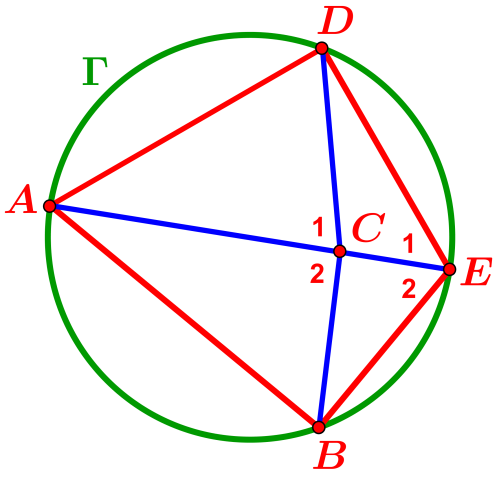 Zie de hiernaast getekende vierhoek .  Zijde  is bij  een stukje verlengd waardoor  ontstaat.
Deze hoek heet een buitenhoek van de vierhoek.
Van deze buitenhoek is  de overstaande binnenhoek.

We komen dan tot de volgende twee stellingen die evident op hetzelfde neerkomen als de bovenstaande stellingen.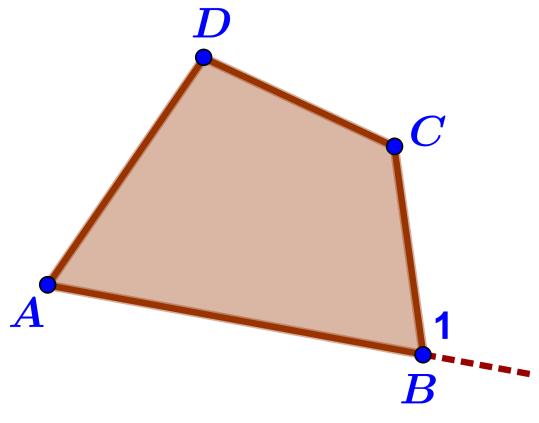 We geven een toepassing. 
Zie de nevenstaande figuur.
Twee cirkels  snijden elkaar in twee punten  en . Door  en  worden twee lijnen  en  getrokken en dit levert vier extra snijpunten  met de twee cirkels. 
Toon aan dat   evenwijdig is aan 
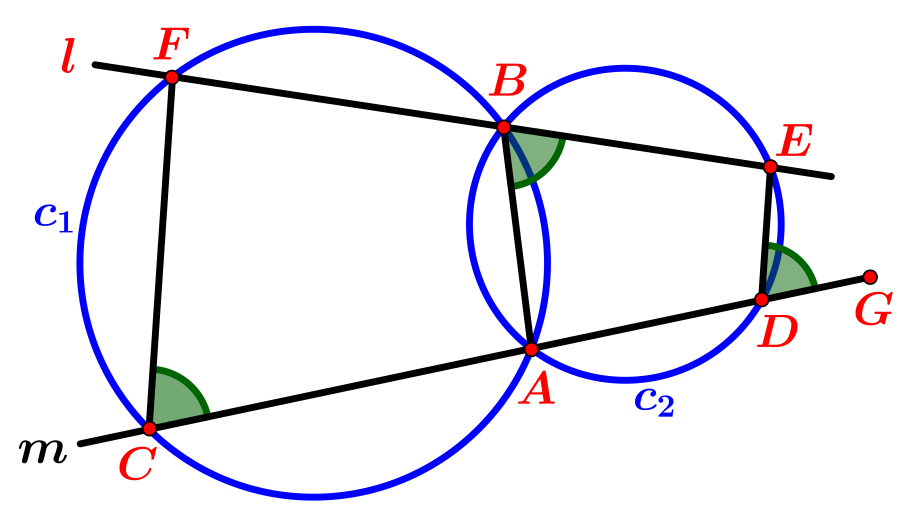 Zie de nevenstaande figuur.
Neem een cirkel met daarop twee vaste punten  en . Deze twee punten verdelen de cirkel in twee cirkelbogen. Kies een punt  willekeurig op een van deze twee bogen.
De volgende stelling zegt dat   niet verandert als we  laten bewegen over de gekozen (hier groene = bovenste) boog.
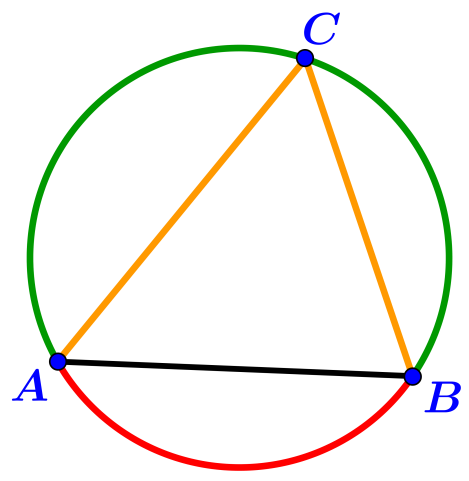 Bewijs 1
Zie de figuur hiernaast. 
Het middelpunt  van de cirkel is ook aangegeven.
We moeten aantonen dat voor twee willekeurige punten  en  op dezelfde cirkelboog geldt:  .
Dit volgt echter meteen uit de eigenschap over de omtrekshoek en middelpuntshoek:
. 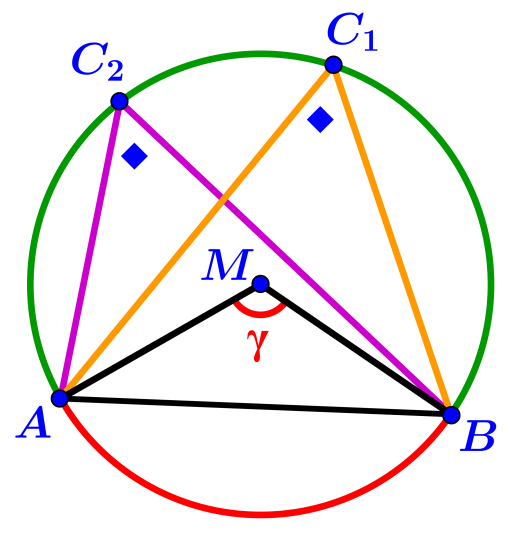 Bewijs 2
Kies een willekeurig punt  op de andere boog bepaald door de punten  en .
Volgens de koordenvierhoek-eigenschap geldt:
  en   .
Hieruit kunnen we direct concluderen dat 
.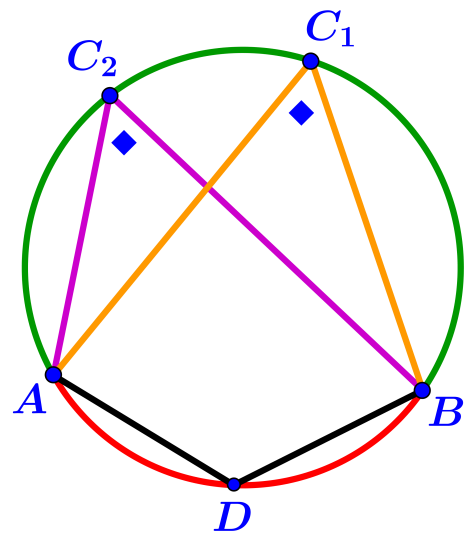 I)    ligt buiten Ω.

Laat  de cirkel snijden in het punt .

Er geldt:    (gegeven)  en  (constantehoek-stelling) , dus  . 
Dit is echter onmogelijk want  is een buitenhoek van Δ,  dus  .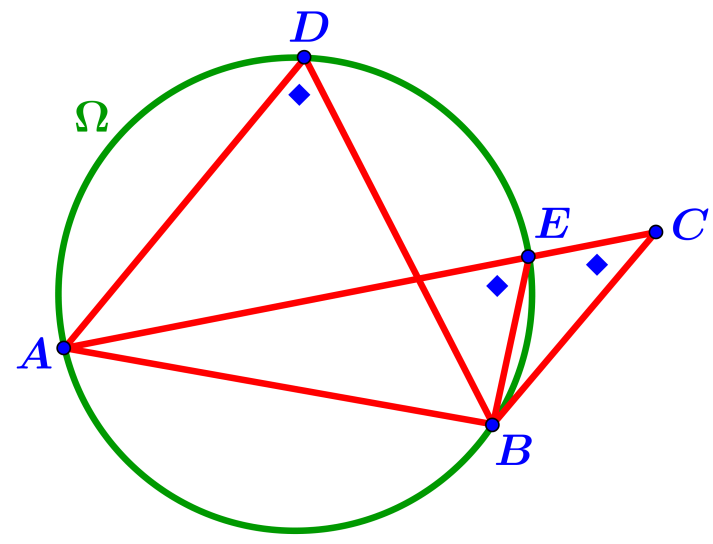 II)    ligt binnen Ω.
Laat  de cirkel snijden in het punt .

Er geldt:     (gegeven)  en
 (constantehoek-stelling) , dus .
Dit is echter onmogelijk want  is een buitenhoek van Δ,  dus .  

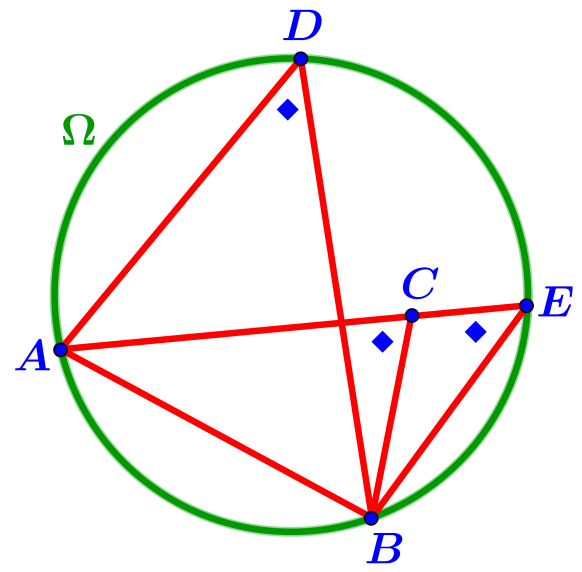 
Een raaklijn aan een cirkel is per definitie een lijn die precies één punt met de cirkel gemeen heeft. Dat gemeenschappelijke punt heet het raakpunt.
Bekijk de volgende cirkel met middelpunt  een en raaklijn  aan . Het raakpunt is . Dan blijkt te gelden dat  loodrecht staat op .
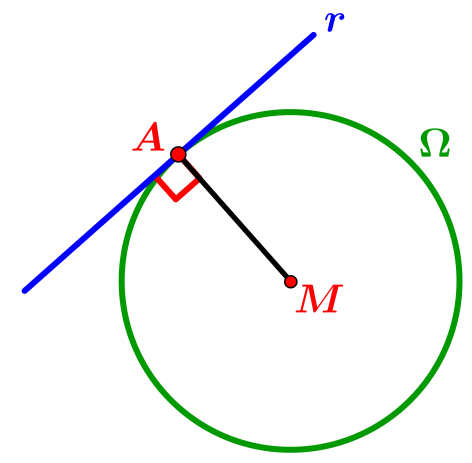 Laat  een raaklijn aan de cirkel  zijn en  het raakpunt. 
We nemen aan dat niet loodrecht op  staat    (*).
Kies  op  zó dat  loodrecht staat op . Vanwege de aanname (*) valt  niet samen met punt . Kies punt  op  zodanig dat . We mogen er nog niet van uit gaan dat  op  ligt, maar zullen dit wel gaan bewijzen. Er geldt dat:  ,    en  ∠.
Hieruit volgt dat:    (ZHZ). 
Dit impliceert dat   straal , zodat  op  ligt.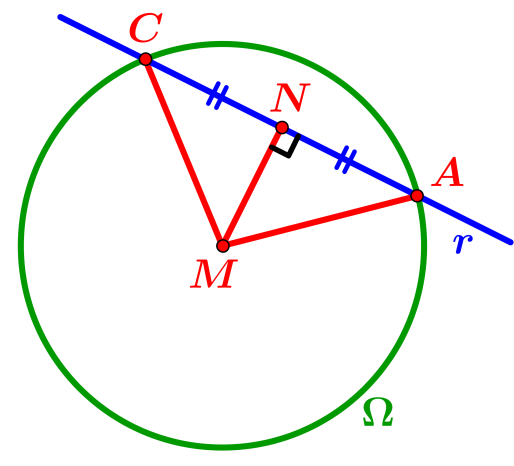 Zie de nevenstaande figuur.

Getekend is een cirkel met daarin koorde  en de raaklijn  aan de cirkel in punt  Kies een willekeurig punt  op die cirkelboog  waarvoor ∠ niet-stomp is. Dan blijkt te gelden dat de hoek tussen  en  gelijk is aan ∠. Dit is de inhoud van de volgende stelling. Merk op dat ∠ voor alle punten op de gekozen cirkelboog  dezelfde waarde heeft (constantehoek-stelling). We noemen deze hoek ook wel de niet-stompe omtrekshoek die staat op de koorde.
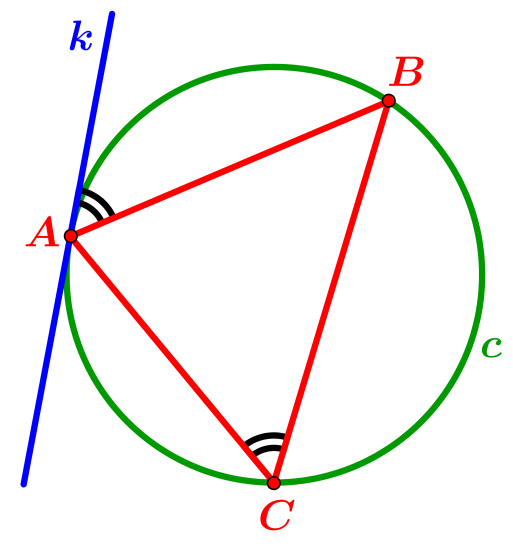 De hoek tussen de raaklijn  en de koorde, waarbij  raakt aan de cirkel  in punt , noemen we .  We trekken de stralen   en , waarbij  het middelpunt van  is. Dan is  Δ gelijkbenig met , dus heeft gelijke basishoeken. 
Stel ∠. Er geldt dat  loodrecht staat op  (raaklijn en voerstraal), dus  .
Nu geldt:  ∠  (hoekensom driehoek). 
Hieruit volgt:  ∠  (omtrekshoek is de helft van de middelpuntshoek)      Q.E.D.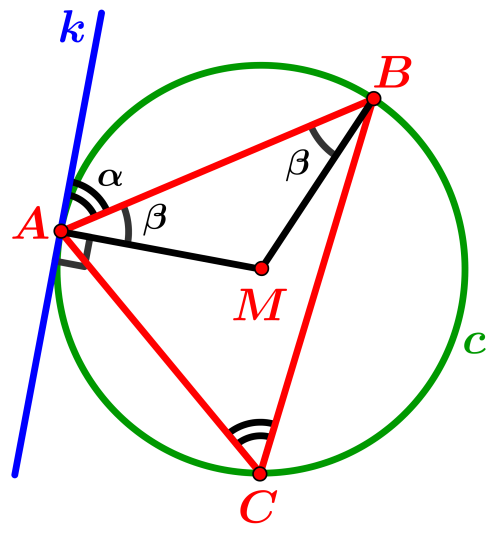 Stelling
Gegeven een cirkel  en een punt  buiten . Vanuit  worden twee raaklijnstukken  en  getrokken. Dan geldt dat .
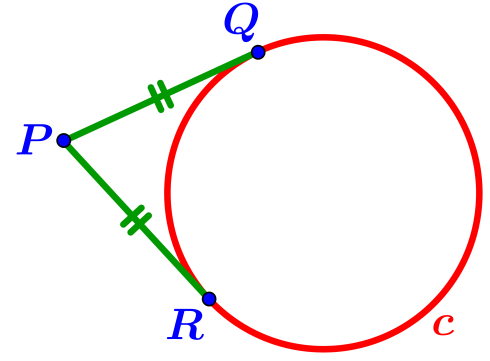 Bewijs 1
Laat  het middelpunt van  zijn. Trek de lijnstukken  en . We weten dat een raaklijn aan een cirkel loodrecht staat op het verbindingslijnstuk ( voerstraal) van het raakpunt en het middelpunt van de cirkel ; 
zie zo nodig het document ‘Raaklijn en voerstraal’. 
Dit betekent hier dat . 
Verder geldt dat  straal ) en
 (in  (in ). 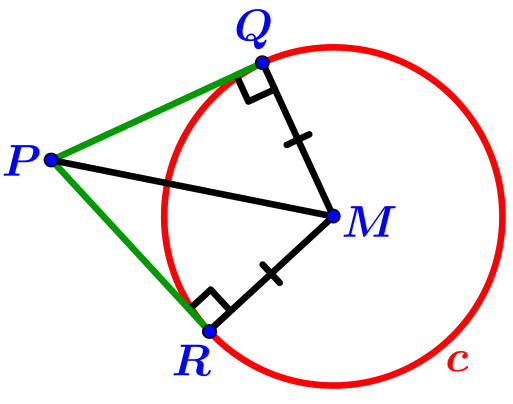 Dit alles impliceert dat   (ZZR).  We kunnen hieruit concluderen dat .Dit alles impliceert dat   (ZZR).  We kunnen hieruit concluderen dat .Bewijs 2 
Kies een punt op  op  dat aan de andere kant van lijn  ligt als . Volgens de stelling van de hoek tussen raaklijn en koorde geldt dat   en ook  .
Dit geeft dat , dus  
(gelijke basishoeken in 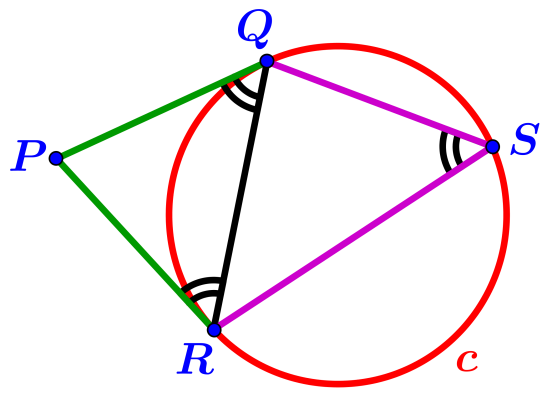 
Stelling 1
In de cirkel  met middelpunt  is  een koorde.
 staat loodrecht op , waarbij  op  ligt.
Dan geldt:  .
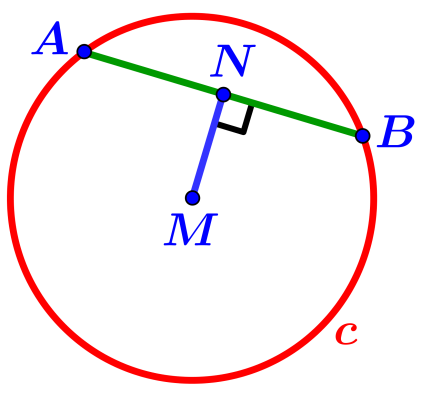 
Bewijs
Trek de stralen  en . Er geldt dat
,   en .
Dit impliceert dat    (ZZR), waaruit we kunnen concluderen dat .
Bewijs
Trek de stralen  en . Er geldt dat
,   en .
Dit impliceert dat    (ZZR), waaruit we kunnen concluderen dat .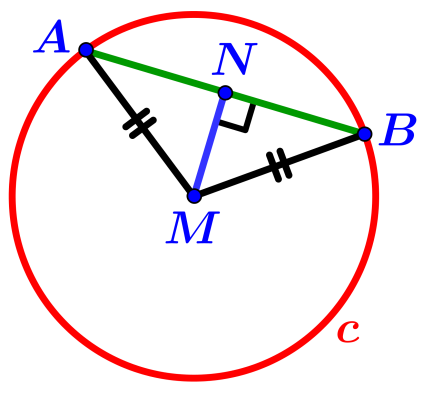 Stelling 3
In de cirkel  met middelpunt  is  een koorde.
 is het middelpunt van .
Dan staat  loodrecht op 
Bewijs
Er geldt:    (ZZZ) en hieruit volgt dat 
. Omdat deze twee hoeken samen  zijn
(gestrekte hoek bij ), volgt er dat elk gelijk is aan .
We kunnen hieruit concluderen dat  loodrecht staat op .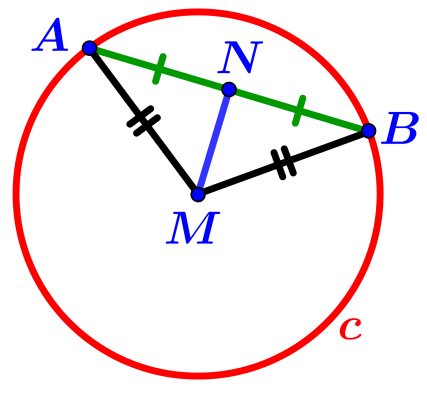 Bewijs
Als  op de cirkel  ligt dan geldt duidelijk dat . We nemen nu aan dat  niet op  ligt dus  ligt binnen  (situatie 1) of  ligt buiten  (situatie 2). Zie de figuren hieronder.
Trek de lijnstukken  en . Er geldt    (constantehoek-stelling).  
Ook geldt dat    (triviaal in situatie 2 en overstaande hoeken in situatie 1)
Dit impliceert dat    (hh).  Hieruit vinden we dat  ,  dus  .Bewijs
Als  op de cirkel  ligt dan geldt duidelijk dat . We nemen nu aan dat  niet op  ligt dus  ligt binnen  (situatie 1) of  ligt buiten  (situatie 2). Zie de figuren hieronder.
Trek de lijnstukken  en . Er geldt    (constantehoek-stelling).  
Ook geldt dat    (triviaal in situatie 2 en overstaande hoeken in situatie 1)
Dit impliceert dat    (hh).  Hieruit vinden we dat  ,  dus  .Bewijs
Als  op de cirkel  ligt dan geldt duidelijk dat . We nemen nu aan dat  niet op  ligt dus  ligt binnen  (situatie 1) of  ligt buiten  (situatie 2). Zie de figuren hieronder.
Trek de lijnstukken  en . Er geldt    (constantehoek-stelling).  
Ook geldt dat    (triviaal in situatie 2 en overstaande hoeken in situatie 1)
Dit impliceert dat    (hh).  Hieruit vinden we dat  ,  dus  .Bewijs
Als  op de cirkel  ligt dan geldt duidelijk dat . We nemen nu aan dat  niet op  ligt dus  ligt binnen  (situatie 1) of  ligt buiten  (situatie 2). Zie de figuren hieronder.
Trek de lijnstukken  en . Er geldt    (constantehoek-stelling).  
Ook geldt dat    (triviaal in situatie 2 en overstaande hoeken in situatie 1)
Dit impliceert dat    (hh).  Hieruit vinden we dat  ,  dus  .situatie 1)    ligt binnen .                        
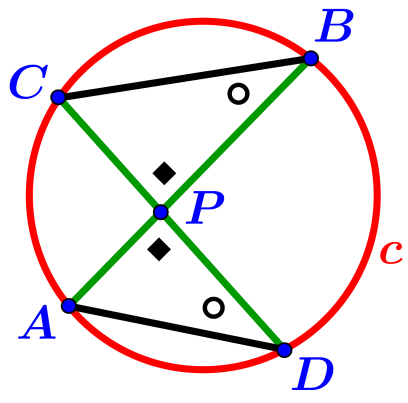 situatie 1)    ligt binnen .                        
                       situatie 2)    ligt buiten .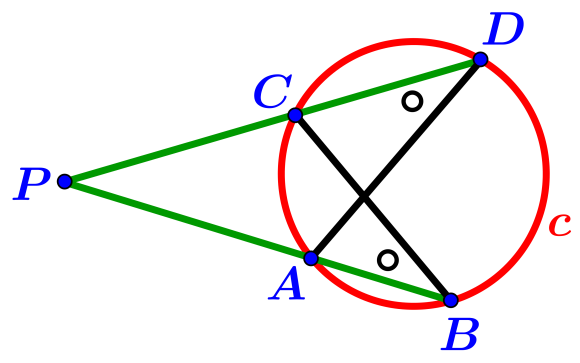                        situatie 2)    ligt buiten .Stelling 3
 is een punt buiten de cirkel . Een raaklijn door  aan  raakt  in punt .  Een lijn door  snijdt  in de punten  en . Dan geldt:  
Bewijs
Trek de koorden  en . Er geldt dat 
  (hoek tussen raaklijn en koorde).
Hieruit volgt dat    (hh).  Dit geeft de betrekking
, dus .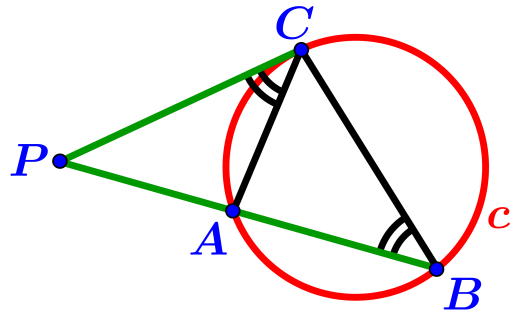 Opmerking
Vanwege stelling 1 is het resultaat van stelling 3 intuïtief evident. Trek een lijn door  die  in twee punten, zeg en , snijdt. Volgens stelling 1 geldt dat  .   (*)
Laat nu de lijn door  en  draaien in de richting van de raaklijn . De lengtes van  en  naderen steeds meer tot de lengte van . Het product  in (*) nadert daarom steeds meer tot   en aldus komen we tot . 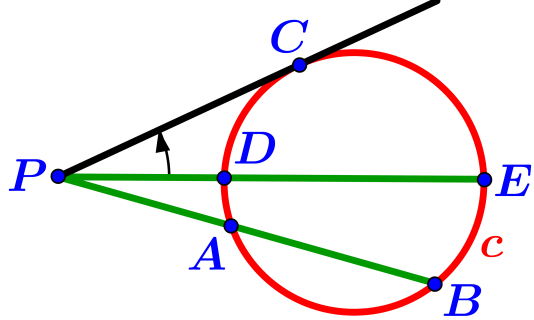 Stelling 4  (omkering van stelling 3, geen examenstof)
 is een punt buiten de cirkel . Punt  ligt op . 
Een lijn door  snijdt  in de punten  en . 
Neem aan dat er geldt:  
Dan raakt lijn  aan .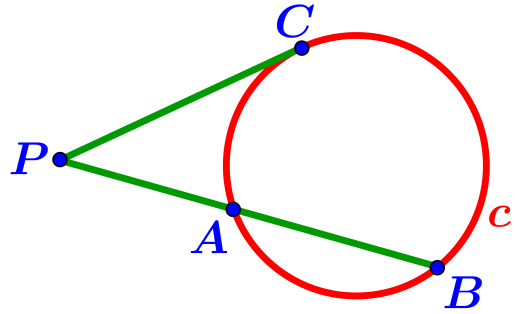 Zie de nevenstaande figuur.  Op de cirkel  zijn twee punten  en  gekozen. We bekijken de rode cirkelboog (rechtsboven) met randpunten   en . Dan definiëren we    en noemen dit booghoek .
We kunnen ook zeggen dat de booghoek van een cirkelboog gelijk is aan de bijbehorende middelpuntshoek.
Als we bij gegeven punten  en  de hoek  gebruiken, dan moet wel duidelijk aangegeven zijn welke van de twee cirkelbogen bepaald door de punten  en  bedoeld is.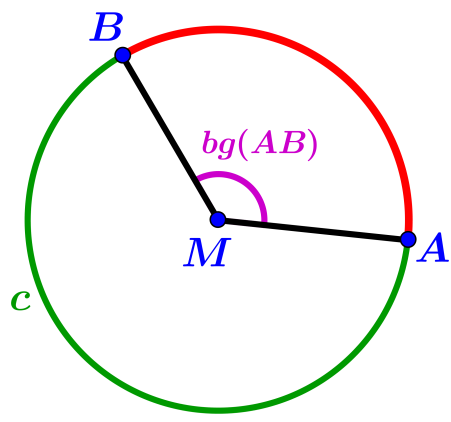 Bewijs
Trek de lijnen . Er ontstaan dan twee gelijkbenige driehoeken. De gelijke basishoeken zijn aangegeven in de figuur.  
  en  
dus  
 
  en dit geeft  .  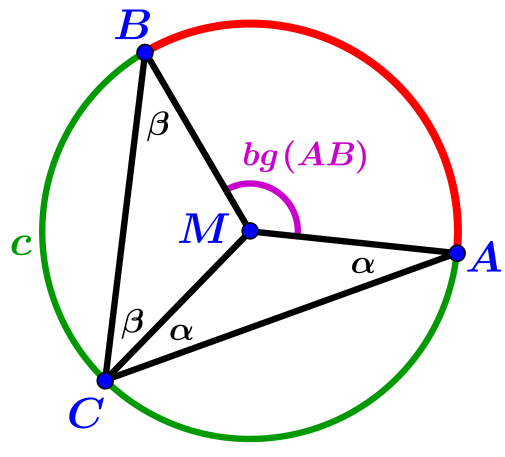 Eigenschap 2  (binnenomtrekshoek)
De twee lijnen  en , waarbij de punten  op cirkel  liggen, snijden elkaar binnen  in punt .
Dan geldt dat:   
De bijbehorende cirkelbogen zijn de delen van de cirkel ingesloten door de benen van  en de benen van  (overstaande hoek).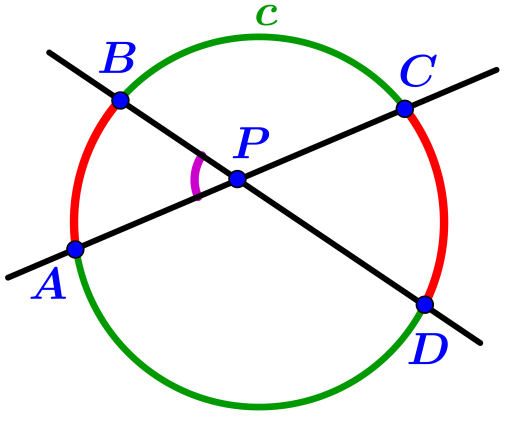 BewijsTrek lijnstuk .
 is een buitenhoek van , dus volgt er, onder gebruikmaking van eigenschap 1 :
 
    .
 heet een binnenomtrekshoek.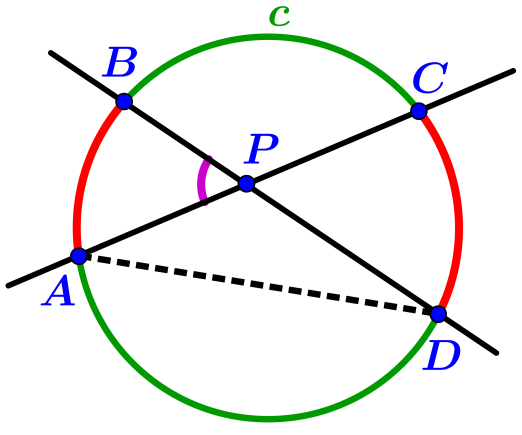 Eigenschap 3  (buitenomtrekshoek)
De twee lijnen  en , waarbij de punten  op cirkel  liggen, snijden elkaar buiten  in punt . 
Zie de figuur hiernaast.
Dan geldt dat:   .
De bijbehorende cirkelbogen zijn de delen van de cirkel ingesloten door de benen van  en is de cirkelboog 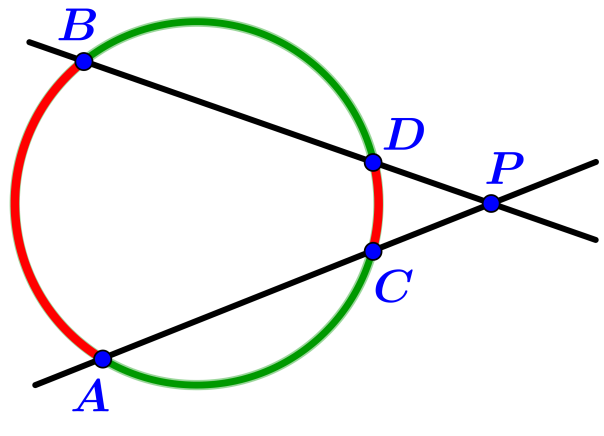 corresponderend met  groter dan de cirkelboog corresponderend met .corresponderend met  groter dan de cirkelboog corresponderend met .Bewijs
Trek lijnstuk .
 is een buitenhoek van  
dus volgt er   
zodat (vanwege eigenschap 1):
 .
 heet een buitenomtrekshoek.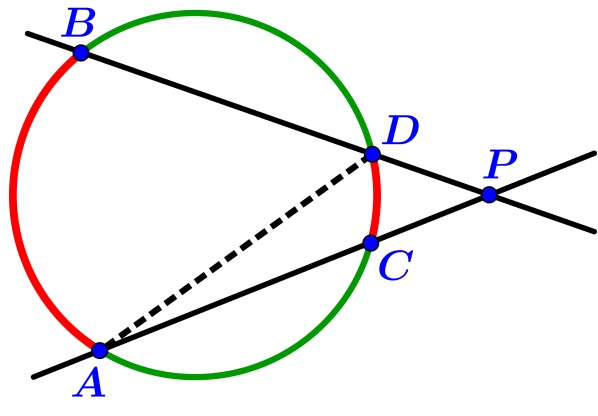 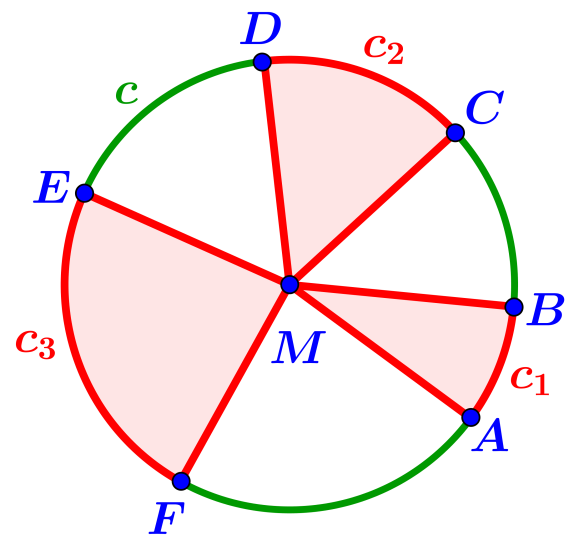 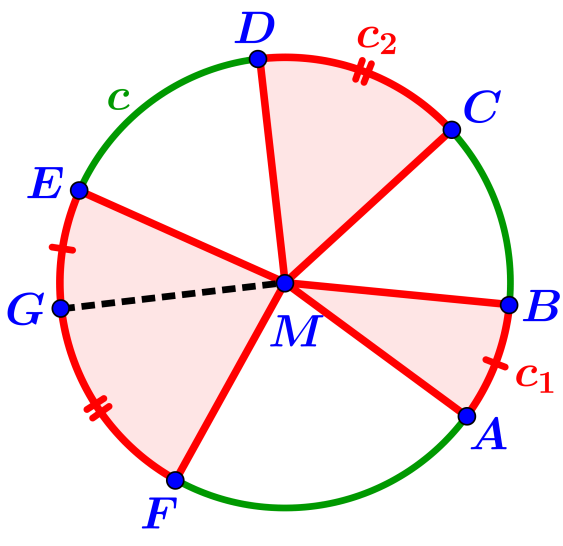 Toepassing
In de figuur hiernaast is een regelmatige negenhoek getekend met de diagonalen 
 en  die elkaar snijden in .
Bereken .

Oplossing
 
                (korte cirkelboog)
               .
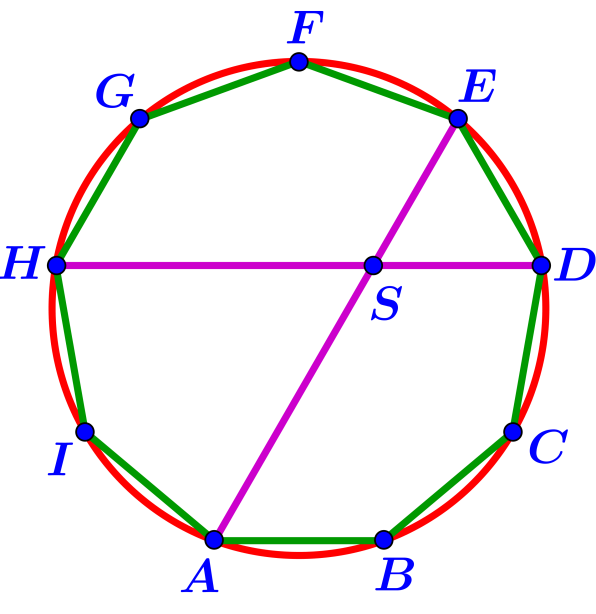 Elke driehoek heeft een omgeschreven cirkel. 
Dit is de cirkel dit gaat door de drie hoekpunten van de driehoek. 
Het middelpunt  van de omgeschreven cirkel is het snijpunt van de middelloodlijnen van de zijden van de driehoek. Deze middelloodlijnen zijn met passer en liniaal te construeren.
In deze figuur zijn  en  de middelloodlijnen van de zijden  en .
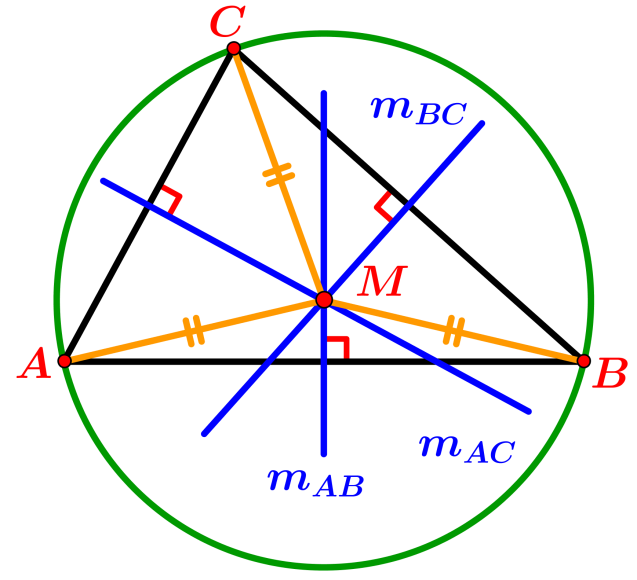 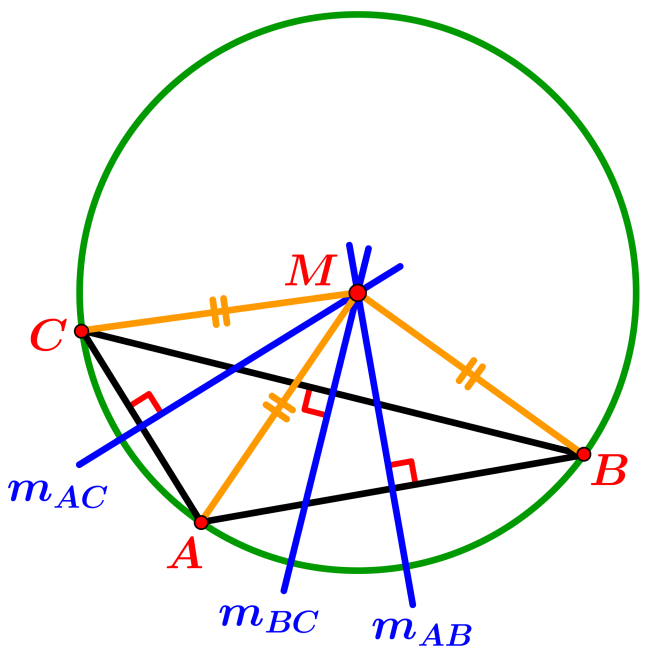 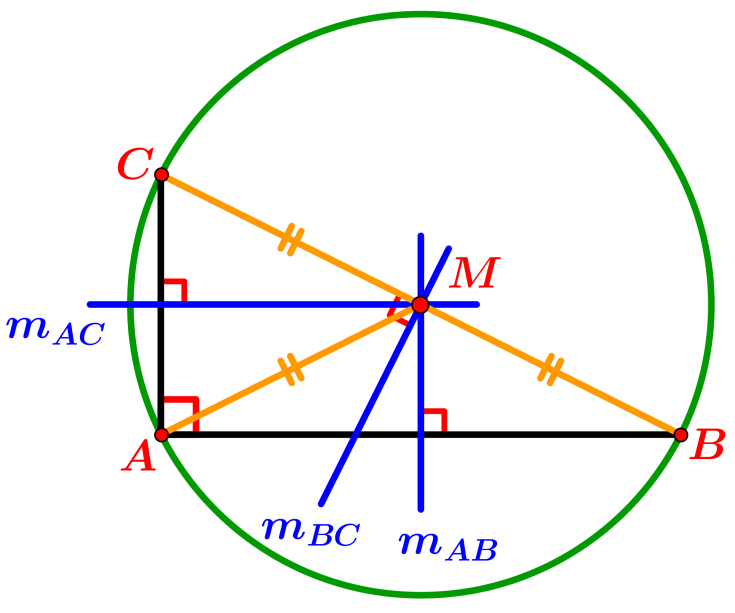 Een aangeschreven cirkel van een driehoek is een cirkel die (uitwendig) raakt aan een zijde en aan de verlengingen van de twee andere zijden.

In de hiernaast getekende figuur is het middelpunt van de aangeschreven cirkel het snijpunt van de binnendeellijn van  en de buitendeellijn van .
Ook de buitendeellijn van  gaat door dit punt.
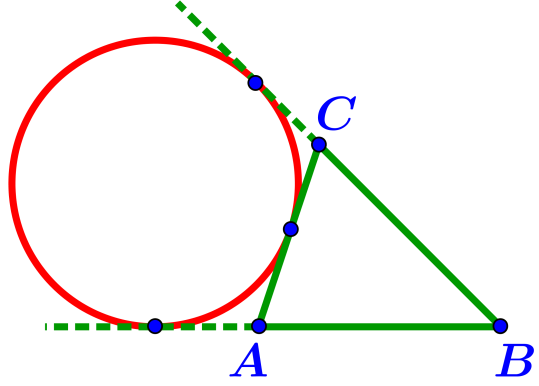 Elke driehoek heeft drie aangeschreven cirkels.

Laten we middelpunten van drie aangeschreven cirkels  en  noemen waarbij de cirkel met middelpunt  raakt aan de zijde , enz.

Dan geldt de volgende eigenschap
(geen examenstof):

de drie lijnen  en  gaan door één punt.

Het snijpunt van die drie lijnen wordt het punt van Nagel genoemd.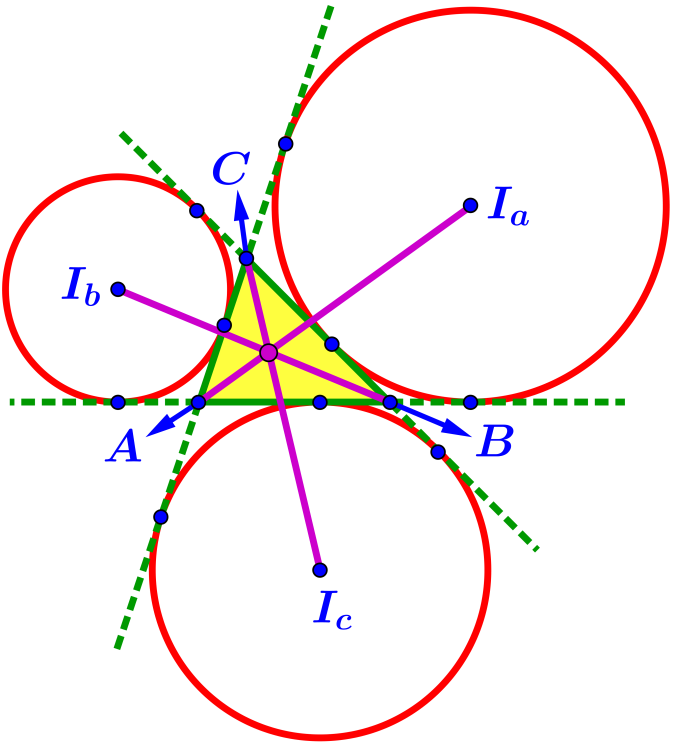 Gegeven is een driehoek  met daarin een lijnstuk , waarbij  op  en  op  ligt. Er geldt hier dat .
In deze situatie heet  een antiparallel van zijde .
Merk op dat dan ook geldt dat , omdat  en  gelijkvormig zijn (hh).
De naam ‘antiparallel’ is wel logisch te verklaren.
Indien  parallel is aan , dan geldt dat
  en    (F-hoeken).
Indien  antiparallel is aan , dan geldt dat
 en   .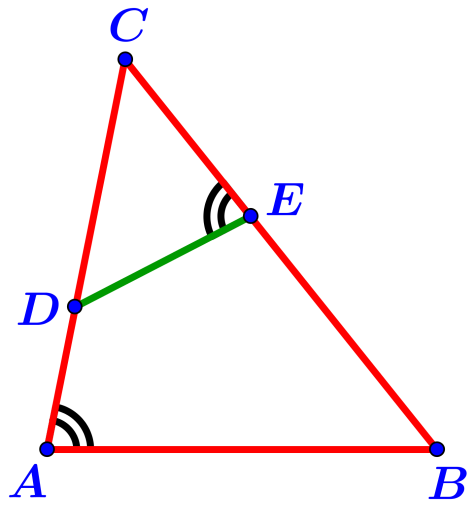 Stelling 3
Neem aan dat  en  twee hoogtelijnen in  zijn.
Dan is  antiparallel aan .
Bewijs
Uit  volgt dat  een koordenvierhoek is (omkering constantehoek-stelling), dus de buitenhoek bij  is gelijk aan de overstaande binnenhoek bij . Dit impliceert dat  antiparallel is aan .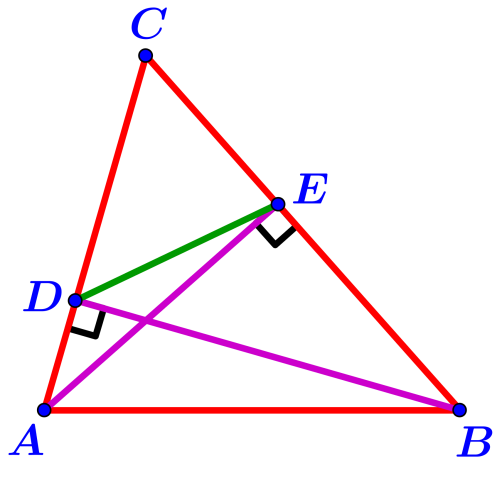 Voor een willekeurige driehoek  geldt:  . 
Dit heet de driehoeksongelijkheid. De juistheid ervan in intuïtief evident:  wanneer je via  van  naar  gaat, dan is de afstand groter dan wanneer je rechtstreeks van  naar  gaat.
Met behulp van de driehoeksongelijkheid zijn talloze niet-triviale ongelijkheden in driehoeken en vierhoeken af te leiden. 
De kunst daarbij is om de driehoeksongelijkheid op een geschikte driehoek toe te passen.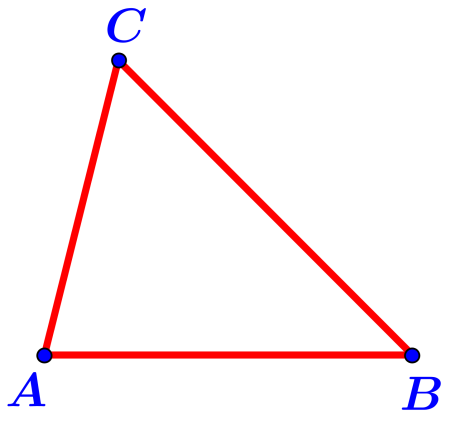 a)                    
      


Trek de hoogtelijn . Er geldt:
 en , dus
 , oftewel
.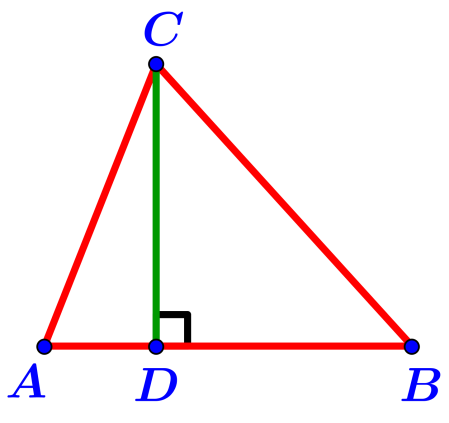       b)           
 
     
  
     , dus zeker geldt  
     dat  . 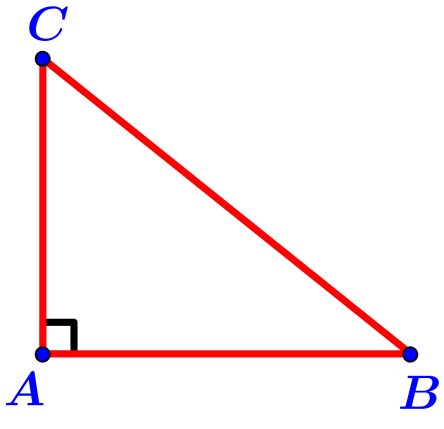 c)             

    

     Trek de hoogtelijn .
     , dus zeker  
     geldt dat  .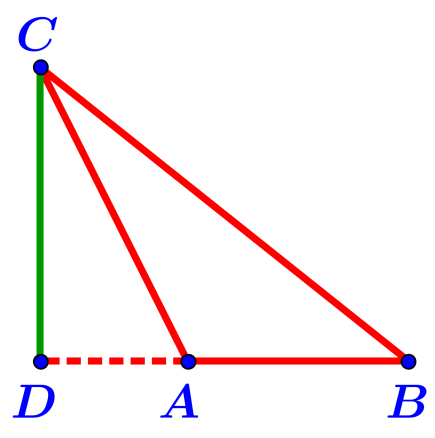 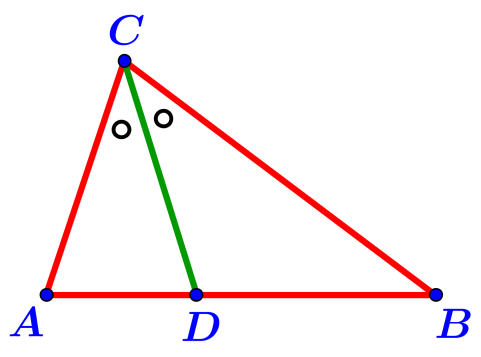 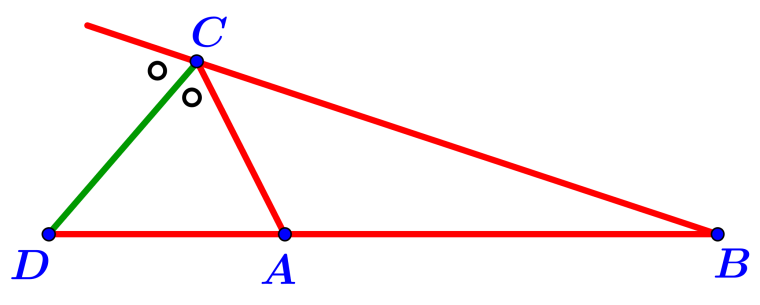 Bewijs
Trek door  de lijn evenwijdig aan . Deze lijn snijdt lijn  in punt .  Voor het vervolg onderscheiden we twee gevallen.

A)  Inwendige deellijn
Er geldt dat    (Z-hoeken)   (deellijn). Ook geldt dat     (Z-hoeken).
Dit impliceert dat    (hh).
Er volgt:    (*).
Nu geldt dat   (gelijke basishoeken in ), dus de betrekking (*) gaat over in  .  Bewijs
Trek door  de lijn evenwijdig aan . Deze lijn snijdt lijn  in punt .  Voor het vervolg onderscheiden we twee gevallen.

A)  Inwendige deellijn
Er geldt dat    (Z-hoeken)   (deellijn). Ook geldt dat     (Z-hoeken).
Dit impliceert dat    (hh).
Er volgt:    (*).
Nu geldt dat   (gelijke basishoeken in ), dus de betrekking (*) gaat over in  .  Bewijs
Trek door  de lijn evenwijdig aan . Deze lijn snijdt lijn  in punt .  Voor het vervolg onderscheiden we twee gevallen.

A)  Inwendige deellijn
Er geldt dat    (Z-hoeken)   (deellijn). Ook geldt dat     (Z-hoeken).
Dit impliceert dat    (hh).
Er volgt:    (*).
Nu geldt dat   (gelijke basishoeken in ), dus de betrekking (*) gaat over in  .  Bewijs
Trek door  de lijn evenwijdig aan . Deze lijn snijdt lijn  in punt .  Voor het vervolg onderscheiden we twee gevallen.

A)  Inwendige deellijn
Er geldt dat    (Z-hoeken)   (deellijn). Ook geldt dat     (Z-hoeken).
Dit impliceert dat    (hh).
Er volgt:    (*).
Nu geldt dat   (gelijke basishoeken in ), dus de betrekking (*) gaat over in  .  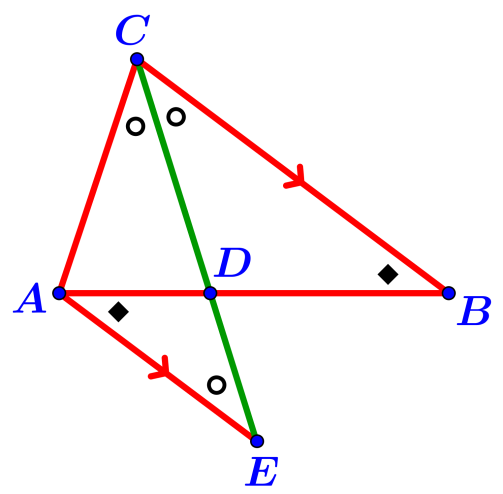 B)  Uitwendige deellijn
Er geldt dat   (F-hoeken) 
Ook geldt dat  .
Dit impliceert dat    (hh). 
Er volgt:     (*).
Vanwege   (Z-hoeken)  
(deellijn) geldt dat  (gelijke basishoeken in ), dus de betrekking (*) gaat over in  .  B)  Uitwendige deellijn
Er geldt dat   (F-hoeken) 
Ook geldt dat  .
Dit impliceert dat    (hh). 
Er volgt:     (*).
Vanwege   (Z-hoeken)  
(deellijn) geldt dat  (gelijke basishoeken in ), dus de betrekking (*) gaat over in  .  B)  Uitwendige deellijn
Er geldt dat   (F-hoeken) 
Ook geldt dat  .
Dit impliceert dat    (hh). 
Er volgt:     (*).
Vanwege   (Z-hoeken)  
(deellijn) geldt dat  (gelijke basishoeken in ), dus de betrekking (*) gaat over in  .  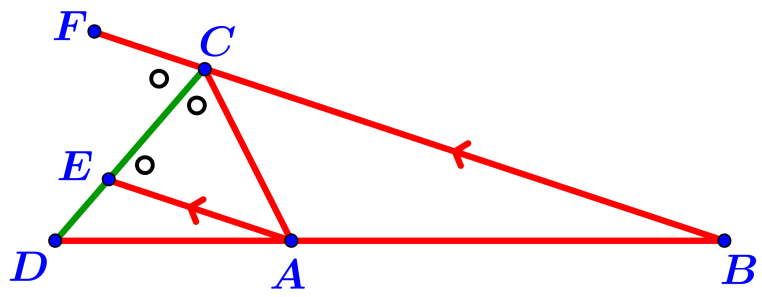 Zie de figuur hiernaast.
Gegeven is een willekeurige driehoek . 
Op de zijden van deze driehoek worden aan de buitenkant gelijkzijdige driehoeken getekend.  Van deze drie gelijkzijdige driehoeken worden vervolgens de omgeschreven cirkels getekend. De drie cirkels lijken elkaar te snijden in één punt. De volgende stelling leert dat dit inderdaad zo is. 

Het gemeenschappelijke punt wordt het punt van Fermat genoemd. 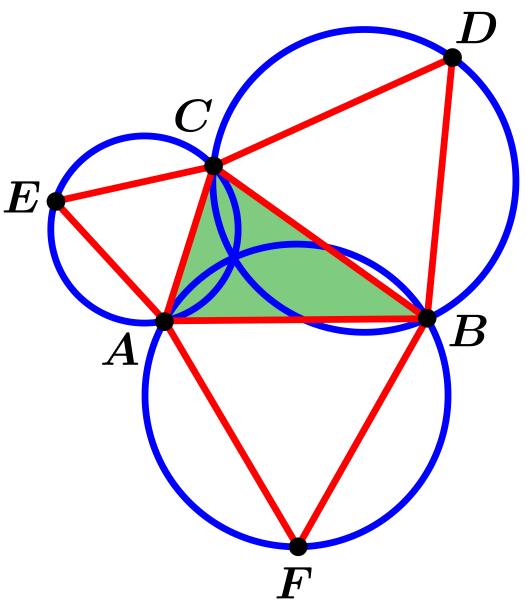 
1)   ligt binnen .

Er geldt (koordenvierhoekeigenschap)
  en 
 . 
Dit geeft dat  
 , zodat
 . 
Er volgt dat  een koordenvierhoek is
(omkering koordenvierhoek-eigenschap), waarmee is aangetoond dat de omgeschreven cirkel van  ook door  gaat.
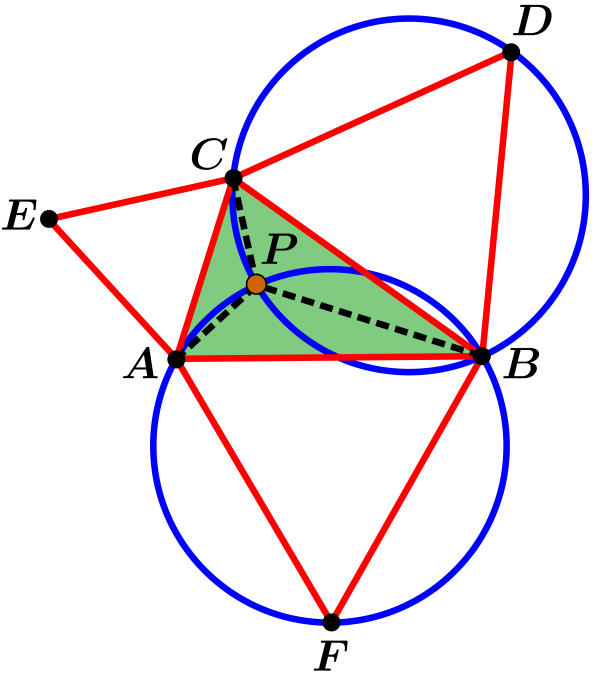 2)   ligt buiten .

Er geldt:
  (constante hoek) en
 , dus
  .
,  dus 
is een koordenvierhoek (omkering constante hoek)

 ligt daarom op de omgeschreven cirkel van 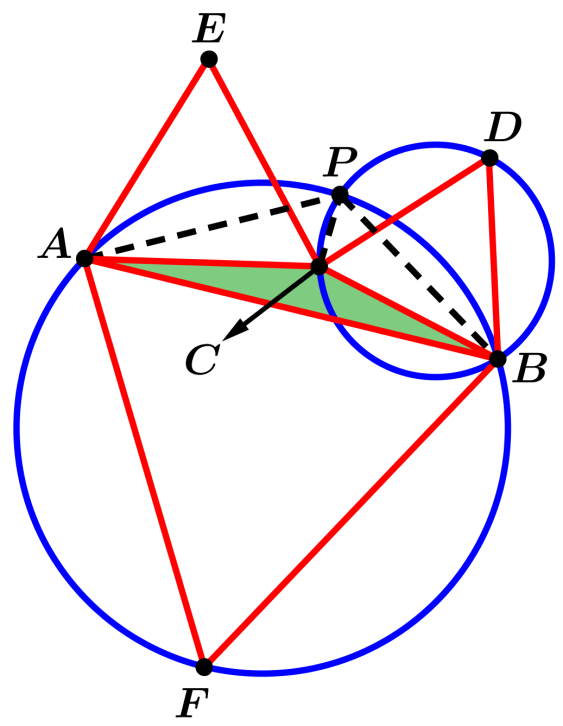 
3)   ligt op een zijde van .

Dan moet  samenvallen met het punt , dus is het evident dat  ligt op de omgeschreven cirkel van .  Q.E.D.
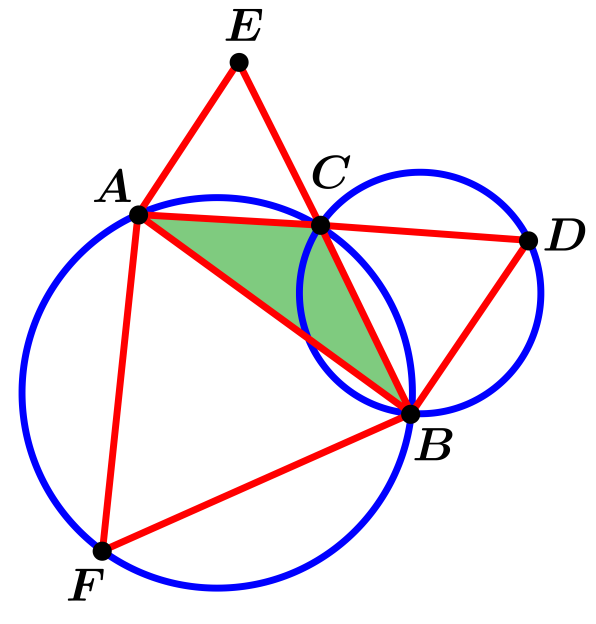 